95	456789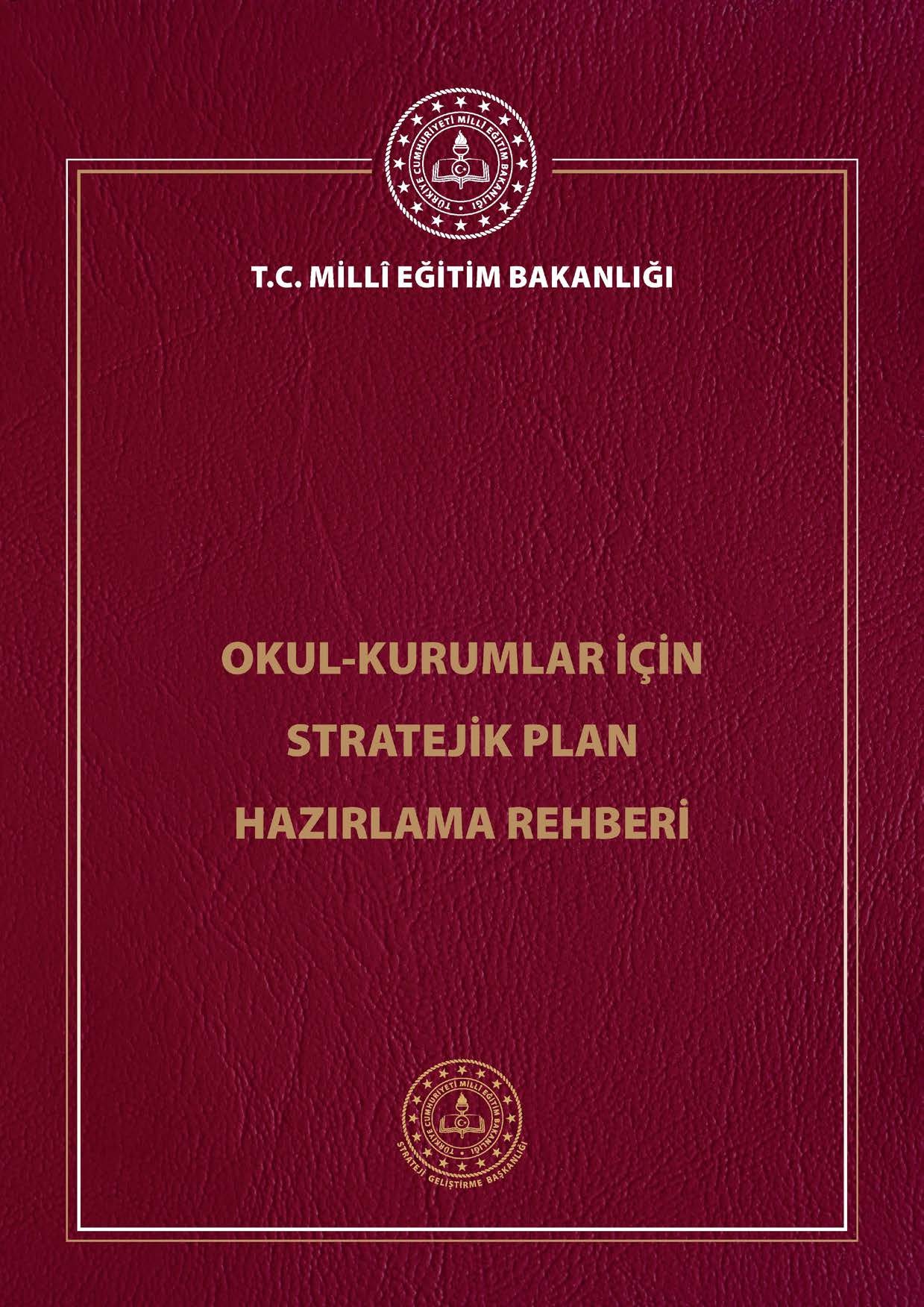 1SUNUŞEğitimin Türkiye Yüzyılı’nı muştulayan en önemli unsur olduğu bilinciyle hedeflerimize ulaşmak adına ülkemizin her sathında üretken olan ve eleştirel düşünebilen, iletişimi güçlü ve iş birliğini özümseyen nesillerin gelişimi için var gücümüzle çalışmakta; eğitim sistemimizi, iyi insan olmanın ve kendini tanımanın tüm koşullarını içerecek bir özgürleşme süreci olarak yapılandırmaktayız. Bu inançla, okul öncesi eğitimden başlayarakeğitimveöğretiminherkademesindebütünbireylerinniteliklieğitimeeriştiği bir eğitim sistemi oluşturmayı hedeflemekteyiz. Bütün çalışmalarımızı bu hedefe uygun olarak yürütmekte, eğitim politikalarımızı bu doğrultuda şekillendirmekteyiz.Tüm bu anlayışlar çerçevesinde; 2024-2028 dönemini kapsayan Millî Eğitim Bakanlığı Stratejik Planı hazırlanmış olup stratejik planlama uygulamaları ve stratejik yönetim kültürünün hâkim kılınması için katılımcı bir anlayış ile Bakanlık merkez teşkilatından başlayarakilveilçemillîeğitimmüdürlükleriileokulvekurumlarımızastratejikyönetim anlayışı yaygınlaştırılmıştır.Okul/kurum stratejik planı, adından da anlaşılacağı gibi, bir okulun amaç ve hedeflerine nasıl ulaşabileceğine dair plan ve stratejileri içeren bir belgedir. Okul gelişimine katkı sağlayan bir yol haritası niteliğinde olan stratejik plan; okul personelinin karar vermek, hedef belirlemek ve hedeflere ulaşmaktan sorumlu olmak gibi başarmaları gereken adımları olduğu anlamına gelir ve okula bağlılığı teşvik eder.Stratejik yönetim süreci; bir okulun amaç ve hedeflerine ulaşması için tüm ihtiyaçlarının planlanması, analiz edilmesi, geliştirilmesi, izlenmesi ve değerlendirilmesi sürecidir. Stratejik yönetim süreci; okulun mevcut durumunu değerlendirmesine, stratejilerini belirlemesine, bunları uygulamasına ve uygulanan yönetim stratejilerinin etkinliğini analiz etmesine yardımcı olur.Stratejik yönetim sürecini, standart formlar ve açıklamaların temel bir yapısı üzerinden Bakanlığımız ve il müdürlüklerimizin stratejik planlarıyla uyumlaştırmayı sağlamak ve okul ve kurumlara stratejik plan hazırlama sürecinde katkı sunmak amacıyla bu rehber hazırlanmıştır.Bakanlık merkez teşkilatından başlayarak il ve ilçe millî eğitim müdürlükleri ile okul ve kurumlarımızdastratejikplanuygulamadönemininbaşarıylageçeceğineinancımtamdır. 2024-2028dönemistratejikplanhazırlıksürecindeemeğigeçenvekatkıdabulunantüm millî eğitim çalışanlarına teşekkür ederim.Ercan TÜRK Strateji GeliştirmeBaşkanıT.CHARRAN KAYMAKAMLIĞISÜTLÜCE İLKOKULU MÜDÜRLÜĞÜ2024-2028 STRATEJİK PLANI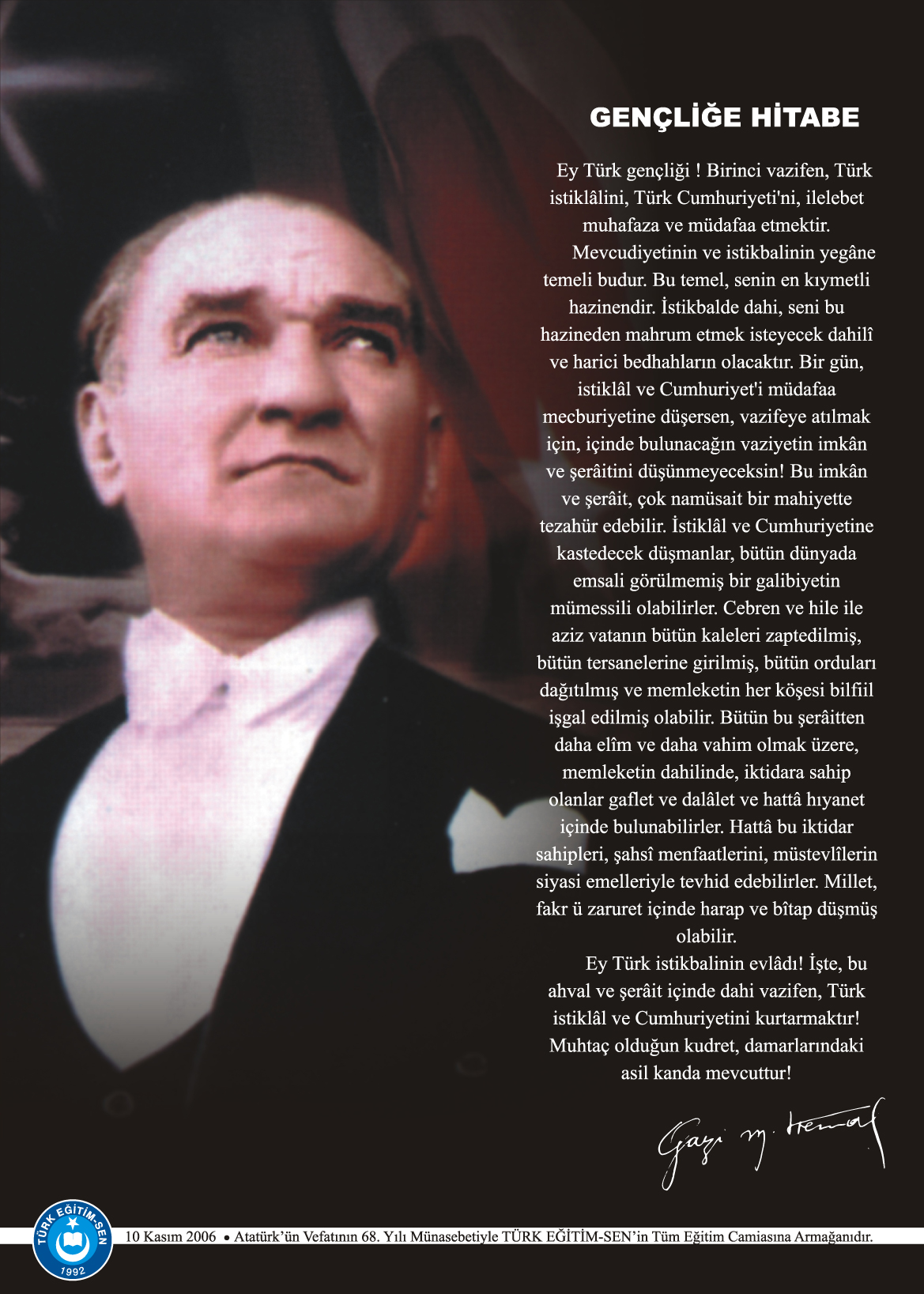 Okul/Kurum BilgileriSUNUŞGeçmişten günümüze var olan yaratıcılığın getirdiği teknoloji ve sosyal anlamda gelişmişliğin ulaştığı hız, artık kaçınılmazları da önümüze sererek kendini göstermektedir. Güçlü ekonomik ve sosyal yapı, güçlü bir ülke olmanın ve tüm değişikliklerde dimdik ayakta durabilmenin kaçınılmazlığı da oldukça büyük önem taşımaktadır. Gelişen ve sürekliliği izlenebilen, bilgi ve planlama temellerine dayanan güçlü bir yaşam standardı ve ekonomik yapı; stratejik amaçlar, hedefler ve planlanmış zaman diliminde gerçekeşecek uygulama faaliyerleri ile oluşabilmektedir.SÜTLÜCE ilkokulu olarak en büyük amacımız yalnızca okuldan mezun olan çocuklar yetiştirmek değil, girdikleri her türlü ortamda çevresindekilere ışık tutan, hayata hazır, hayatı aydınlatan, bizleri daha da ileriye götürecek nesiller yetiştirmektir. İdare ve öğretmen kadrosuyla bizler çağa ayak uydurmuş, yeniliklere açık, Türkiye Cumhuriyeti’ni daha da yükseltecek gençler yetiştirmeyi ilke edinmiş bulunmaktayız. Cumhuriyetimiziz 100. Yılına ulaştığımız 2023 yılında fikri hür, vicdanı hür nesiller yetiştirerek muhassır medeniyetler seviyesinin üstüne çıkmayı hedeflemekteyiz.SÜTLÜCE ilkokulunun Stratejik planlaması bugünden yarına nasıl hazırlanmamız gerektiğine dair kalıcı bir belgedir. SÜTLÜCE ilkokulu Stratejik Planında belirtilen amaç ve hedeflere ulaşmamızın okulumuzun gelişme ve kurumsallaşma süreçlerine önemli katkılar sağlayacağına inanmaktayız. Stratejik Plan' da belirlenen hedeflerimizi ne ölçüde gerçekleştirdiğimiz, plan dönemi içindeki her yıl sonunda gözden geçirilecek ve gereken revizyonlar yapılacaktır.Bu anlamda, 2024-2028 dönemi stratejik planının; belirlenmiş aksaklıkların çözüme kavuşturulmasını ve çağdaş eğitim ve öğretim uygulamalarının bilimsel yönleriyle başarıyla yürütülmesini sağlayacağı inancını taşımaktayız. Bu çalışmayı planlı kalkınmanın bir gereği olarak görüyor; planın hazırlanmasında emeği geçen Strateji Yönetim Ekibine, öğretmen, öğrenci ve velilerimize teşekkür ediyoruz.İBRAHİM KABAOKUL MÜDÜRÜİÇİNDEKİLERGİRİŞ VE STRATEJİK PLANIN HAZIRLIK SÜRECİStrateji Geliştirme Kurulu ve Stratejik Plan EkibiPlanlamaSüreciDURUM ANALİZİKurumsal TarihçeUygulanmakta Olan Planın DeğerlendirilmesiYasal Yükümlülükler MevzuatAnaliziÜst Politika Belgelerinin AnaliziFaaliyet Alanları ile Ürün ve Hizmetlerin BelirlenmesiPaydaş Analizi2.6.1 Paydaşların Önceliklendirilmesi2.6.2 Paydaşların Değerlendirilmesi2.6.3 Paydaş Görüşlerinin Alınması ve DeğerlendirilmesiKuruluş İçi Analizİnsan KaynaklarıTeknolojik DüzeyMali Kaynaklar 2.7.4.İstatistiki VerilerÇevre Analizi (Politik,Ekonomik,Sosyal,Teknolojik,YasalveÇevresel Çevre Analizi -PESTLE)(GZFT)Analizi 2.10.Tespit ve İhtiyaçların BelirlenmesiGELECEĞE BAKIŞMisyonVizyonTemelDeğerlerAMAÇ,HEDEF VE STRATEJİLERİN BELİRLENMESİBirinci Tema Amaç ve Hedef 4.1.1Performans Göstergeleriİkinci Tema Amaç ve Hedef 4.2.1Performans Göstergeleri                                  4.3 Üçüncü Tema Amaç ve Hedef                                  4.3.1 Performans Göstergeleri                                 4.4 Maliyetlendirme	İZLEME VE DEĞERLENDİRMEEklerPaydaş AnketleriGİRİŞ VE STRATEJİK PLANIN HAZIRLIK SÜRECİStrateji Geliştirme Kurulu ve Stratejik Plan EkibiStrateji Geliştirme Kurulu: Okul müdürünün başkanlığında, birokul müdür yardımcısı, bir öğretmen ve okul/aile birliği başkanı ile bir yönetim kurulu üyesi olmak üzere 5 kişiden oluşan üst kurul seçilmiştirStratejik Plan Ekibi:Okul müdürü tarafından görevlendirilen ve üstkurul üyesi olan müdür yardımcısı başkanlığında, belirlenen öğretmenler ve gönüllü velilerden oluşur.Tablo1.Strateji Geliştirme Kurulu ve Stratejik Plan Ekibi TablosuPlanlamaSüreci:2024-2028 dönemi stratejik plan hazırlanma süreci Strateji Geliştirme Kurulu ve Stratejik Plan Ekibinin oluşturulması ile başlamıştır. Ekip tarafından oluşturulan çalışma takvimi kapsamında ilkaşamada durum analizi çalışmaları yapılmış ve durum analizi aşamasında, paydaşlarımızın plan sürecine aktif katılımını sağlamak üzere ,toplantı ve görüşmeler yapılmıştır. Durum analizinin ardından geleceğe yönelim bölümüne geçilerek okulumuzun/kurumumuzun amaç, hedef, gösterge ve stratejileri belirlenmiştir.DURUMANALİZİKurumsalTarihçeOkulumuz 2019 yılında yapılmıştır. Normal eğitim yapılmaktadır. Derslik başına ortalama 21 öğrenci bulunmaktadır. Eğitim öğretim bilgi teknolojileri ile desteklenmektedir. Bütün sınıflarımızda akıllı tahta bulunmaktadır.(ana sınıfı hariç). Öğrencilerimizin bilgi ve görgülerini arttırmak için seçmeli görgü kuralları ve nezaket dersini ortaokullarda okutmaktayız. .Daha sonra okul yanına yemekhane de eklenmiştir.Okulumuz çevre ile iyi ilişkiler içerisinde olup okul-veli-öğrencilerle birlikte başarının arttırılması için iş birliği yapılmaktadır. Okulumuzun tüm öğretmenleri, olarak öğrencilerimizin iyi bir geleceğe sahip olması için çözümün eğitim olmasına inanıyoruz ve bu yönde gayret gösteriyoruz. 2023-2024  öğretim yılı 1. Dönem itibariyle ana sınıfı dahil 362 öğrenci  dir.       Okulumuzun bina durumu ve özellikleri bakımından okul binası betonarme şeklinde yapılmış olup Üç katlıdır. İlk katta 6 sınıf, kalorifer odası öğrenci tuvaletleri, depo  odası bulunmaktadır. 2.katta ise 4 sınıf, Müdür odası odası,öğretmenler odası yemek hane  tuvaletler, kütüphane bulunmaktadır. Okul elektirikle ısınmaktadır.Bahçemizin durumu ise okul bahçesi oldukça geniş olup spor sahaları bulunmaktadır. Bahçe istinat duvarı yapılmış olup zaman zaman da onarılarak bahçenin bakımı ve güvenliği sağlanmaktadır.Uygulanmakta Olan Stratejik Planın DeğerlendirilmesiUygulanmakta olan stratejikplanın daha önce belirtilen amaç ve hedeflere ulaşılmaya çalışılmış fakat akademik başarı konusunda istenilen başarıya ulaşılmamıştır. Bunun nedeni okulumuzun  diğer okullara göre öğrencilerin akademik başarısının biraz düşük olması, uyum sorunları şeklinde sıralanabilir. Ayrıca velilerimizin eğitim seviyesinin düşük olması hedeflenen amaçlara ulaşmada sorunlar oluşturmuştur. Ayrıca mevsimlik işçi olarak şehir dışına hareketlilik neden olarak gösterilebilir. Teknolojinin hızlı bir şekilde ilerlemesi ve öğrencilerimizin kontrolsüz kullanımı istenilen hedeflere ulaşmada engeller oluşturmaktadır. Okulumuzun açılışından itibaren bazı derslerde öğretmen ihtiyacın olması istenilen başarıya ulaşma konusunda engeller oluşturmuştur.  Ortaokul 7. Ve 8.  sınıflardaki öğrencilerimizin başarısı diğer seviyelere göre olumlu durumdadır. Bunun sebebi ise öğretmenlerimizin sınav öğrencisi olduğu için fazla emek vermesi ve il geneli uygulanan  BİGEP  Projesi sayesinde denilebilir. Yasal Yükümlülükler ve Mevzuat AnaliziBu bölümde okulumuza yüklenen görev ve sorumluluklar ile okulumuzun faaliyet alanlarını düzenleyen mevzuat incelenerek, yasal yükümlülükler ve mevzuat analizi listesi oluşturulmuştur. Yasal yükümlülükler ve mevzuat analizi sonuçları okulumuzun faaliyet alanlarının belirlenmesine ve misyonumuzun oluşturulmasına katkı sağlamıştır.Tablo 2. KanunlarTablo 3. YönetmeliklerTablo 4. YönergelerÜstPolitikaBelgeleriAnaliziÜstpolitika belgeleri;12.KalkınmaPlanıCumhurbaşkanlığıYıllıkProgramı,MillîEğitimBakanlığıStratejikPlanı,İlMillîEğitimMüdürlüğüStratejikPlanı,İlçeMillîEğitimMüdürlüğüStratejikPlanıileKurumun faaliyet alanları ile Kalkınma Planı, diğer plan ve programlarda yer alan amaç, ilke ve politikalar arasındaki uyuma bakılır.Tablo5.ÜstPolitikaBelgeleriAnaliziTablosuÜst Politika analizi yapılmış ve okulumuzda mevcut olan öğrencilerin gelişimi için akademik başarının artırılması, öğrenme alanlarının zenginleştirilmesi, sosyal ve kültürel faaliyetlerinhazırlanıp öğrenci katılımının artırılması, ihtiyaç duyulan fiziki alanların temin edilmesi, iç ve dış paydaşlarla iletişimi en etkin bir şekilde sağlanması için gerekli bütün çalışmalar yapılmaya çalışılmaktadırFaaliyet Alanları ile Ürün/Hizmetlerin BelirlenmesiMevzuat analizi çıktıları dolayısıyla görev ve sorumluluklar dikkate alınarak okul/kurumunsunduğutemelürün vehizmetlerbelirlenir. Belirlenenürünve hizmetler Tablo 3’te belirtildiği gibi belirli faaliyet alanları altında toplulaştırılır. Faaliyet alanları ile ürün ve hizmetlerin belirlenmesi amaç, hedef ve stratejilerin oluşturulması aşamasında yönlendirici olacaktır.Tablo6.FaaliyetAlanlar/ÜrünveHizmetlerTablosuPaydaş AnaliziKurumumuzun faaliyet alanları dikkate alınarak, kurumumuzun faaliyetlerinden yararlanan, faaliyetlerden doğrudan/dolaylı ve olumlu/olumsuz etkilenen veya kurumumuzun faaliyetlerini etkileyen paydaşların (kişi, grup veya kurumlara) tespiti için bir dizi toplantı düzenlenmiştir. Bu toplantılarda Stratejik Plan Hazırlama Ekibi “beyin fırtınası, tartışma, örnek” olay yöntemlerini kullanarak öncelikle paydaşlar, ardından bu paydaşların türü (iç paydaş/dış paydaş) belirlemiştir. Paydaş analizi yapılırken okulumuza girdi sağlayanlar, okulumuz tarafından ürün ve hizmet sunulan kişi, kurum ve/veya kuruluşlar, okulumuzun iş birliği yaptığı kişi, kurum ve/veya kuruluşlar, okulumuz faaliyetlerinden etkilenenler ve etkileyen kesimler göz önünde bulundurulmuştur.Okul ve Kurumlar İçin Stratejik Plan Hazırlama Kılavuzunda (2024-2028) belirtilen EK -1 Paydaş Sınıflandırma Matrisinden yararlanılmıştır.Okul ve Kurumlar İçin Stratejik Plan Hazırlama Kılavuzunda (2024-2028) belirtilen EK -1 Paydaş Sınıflandırma Matrisinden yararlanılmıştır.Tablo 7. Paydaş Sınıflandırma MatrisiPaydaş Analizi ve Sınıflamasında Kullanılan Kavramlara İlişkin Açıklamalar: Paydaş: Kurumun gerçekleştirdiği faaliyetlerden etkilenen taraflardır. Paydaşlar şu başlıklarda ele alınmaktadır. Lider: Kurumda herhangi bir kademede görev alan çalışanlar içerisinde liderlik özellikleri olan kişilerdir. Çalışan: Kurum çalışanlarıdır. Müşteri: Ürün, hizmet veya süreçten etkilenen veya satın alıp kullanan herkestir. İki çeşit müşteri vardır. Dış müşteriler; hizmet veren kuruma mensup olmayan, ancak ürün/hizmetten yararlanan veya ondan etkilenenlerdir. İç müşteriler; kurumda çalışanlardır. Temel Ortak: Kurumun faaliyetlerini gerçekleştirmek üzere kendi seçimine bağlı olmaksızın zorunlu olarak kurulmuş olan ortaklıklardır. Stratejik Ortak: Kurumun faaliyetlerini gerçekleştirmek üzere kendi seçimi üzerine kurduğu ortaklıklardır. Tedarikçi: Kurumun faaliyetlerini gerçekleştiren ihtiyaç duyduğu kaynakları temin eden kurum/kuruluşlardır. Ürün/Hizmet: Herhangi bir hizmet/üretim sürecinin çıktısıdır.2.6.1 Paydaşların ÖnceliklendirilmesiStratejik Plan Hazırlama Ekibi, paydaşların ve paydaş türlerinin belirlenmesinin ardından paydaşların önem derecesi, etki derecesi ve önceliğini tespit etmiştir. Paydaşların önceliklerinin tespit edilmesinde Okul ve Kurumlar İçin Stratejik Plan Hazırlama Kılavuzunda (2024-2028) belirtilen EK -2 Paydaş Önceliklendirme Matrisinden yararlanılmıştır.Tablo 8. Paydaş Önceliklendirme Matrisi2.6.2 Paydaşların DeğerlendirilmesiPaydaş Analizi kapsamında Stratejik Plan Hazırlama Ekibi; Müdürlüğümüzün sunduğu ürün/hizmetlerinin hangi paydaşlarla ilgili olduğu, paydaşların ürün/hizmetlere ne şekilde etki ettiği ve paydaş beklentilerinin neler olduğu gibi durumları değerlendirip Okul ve Kurumlar İçin Stratejik Plan Hazırlama Kılavuzunda (2024-2028) belirtilen EK -3 Paydaş Yararlanıcı Ürün/Hizmet Matrisinden yararlanarak Paydaş Ürün/Hizmet Matrisi hazırlamıştır.Tablo 9. Yararlanıcı Ürün/Hizmet Matrisi√ : Tamamı O : Bir kısmı    2.6.3Paydaş Görüşlerinin Alınması ve DeğerlendirilmesiKurumumuzun temel paydaşları öğrenci, veli ve öğretmen olmakla birlikte eğitimin dışsal etkisi nedeniyle okul çevresinde etkileşim içinde olunan geniş bir paydaş kitlesi bulunmaktadır. Paydaşlarımızın görüşleri anket ve toplantı yöntemi kullanılarak alınmaktadır. Okul ve Kurumlar İçin Stratejik Plan Hazırlama Kılavuzunda (2024-2028) belirtilen EK -4 Paydaş Anketlerinden yararlanılmıştır.Okul/KurumİçiAnaliz2.7.1.İnsan KaynaklarıOkulumuzda insan kaynakları verileri aşağıdaki tabloda verilmiştir.Tablo 11. Yönetici Hizmet SüreleriTablo 12. Okul/Kurumda Oluşan Yönetici Sirkülasyonu OranıTablo13.İdariPersonelin Katıldığı Hizmet İçi ProgramlarıTablo14.Öğretmenlerin Hizmet Süreleri (Yılİtibarıyla)Tablo15.Kurumda Gerçekleşen Öğretmen Sirkülâsyonunun OranıTablo16.Öğretmenlerin Katıldığı Hizmet İçi Eğitim ProgramlarıTablo17.Kurumdaki Mevcut Hizmetli/Memur SayısıTablo18.Çalışanların Görev DağılımıTablo19.Okul/kurum Rehberlik HizmetleriTeknolojik DüzeyOkulumuzda hali hazırda mevcut olan teknolojik donanım ve fiziki imkanlar aşağıdaki tabloda belirtildiği şekildedir. Mevcut fiziki alanlar öğrencilerimizin hizmetine açılmıştır. Değişen teknolojik şartlara göre öğrencilerimizin akademik, sosyal ve  sportif alanlarda gelişimini desteklemek için kurum olarak imkanlarımız imkanlar çerçevesinde güncellenmesi hedeflenmiştir. Mevcut durumda yazışmalar DYS (Doküman Yönetim Sistemi) ile yapılmaktadır, Paydaşlarımız ile iletişimler ise yüzyüze görüşmeler, telefon, web sayfaları ilgili duyuru haber vb. ile sağlanmaktadır. Bu şekilde paydaşlar ile en hızlı bir şekilde iletişime geçilmesi amaçlanmıştır. Sportif alanında ise okulumuzun bahçesinde bulunan spor sahası öğrencilerimiz boş zamanları değerlendirmeleri adına hizmete açılmıştır. Kurumumuz tarafında okulumuza alınan masa  tenisleri ile öğrencilerimizin sportif alanın da başarı sağlamaları adına hizmete sokulmuştur. Toplu olarak yapılabilecek olan seminer vb. durumlar için okulumuzun yemekhane salonundan faydalanmaktadır. Her türlü alanda değişen teknolojik şartları göre okulumuzun durumunu güncellemek temel amaçlarımızdandır.Tablo20.TeknolojikAraç-Gereç DurumuOkul fiziki mekânlar açısından mevcut ve ihtiyaç durumunu gösteren tablo aşağıdaki tabloda sunulmuş ve ihtiyaçlar imkanlar çerçevesinde temin edilmesi hedeflenmiştir.Tablo21.FizikiMekânDurumuMali KaynaklarKurumumuza Milli Eğitim Bakanlığı tarafından gönderilen ödenekler okul müdürlüğü tarafından ilgili harcama kalemlerinde kullanılmakta ve okul aile birliği tarafından toplanan bağışlar ise okul aile birliği komisyonunca harcanacaktır. Okulumuzda 2024 yılında kantin olmamaktadır.Tablo22.KaynakTablosuOkulumuza genel bütçe kapsamında Milli Eğitim Bakanlığı tarafından gönderilen temizlik, onarım, donatım ve kırtasiye ile ilgili gelen ödenekler aşağıdaki tabloda harcama kalemlerinde kullanılmıştır. Tablo23.HarcamaKalemlerTablo24.Gelir-GiderTablosuİstatistikiVerilerOkulumuzun yeni kurulması nedeniyel ilgili her türlü sayısal veriler geriye dönük 2 yıl olarak verilmiştir. İstatistiki veriler kapsamında incelenecek hususlar;Okulumuzda 354 öğrenci mevcuttur. Sınıf başına düşen öğrenci ortalaması 40   öğrencidir. En fazla öğrenci olan sınıfın mevcudu 42 en az öğrenci olan sınıfın mevcudu 26’dır.Okulumuzda 3. sınıf öğrencileri için iki öğretmenimiz tarafından İYEP kursu verilmektedir. Mevsimlik tarım öğrencilerine yönelik olarak okumuz matematik öğretmeni tarafından matematik kursu verilmektedir. Kurslarımızda toplam 3 öğretmenimiz görev yapmaktadır. Kurslar okulumuzun akademik başarısına ve öğrencilerimizin fırsat ve imkan eşitliği yakalamasına katkı sağlamaktadır. Okulumuzda sürekli devamsız olarak kalan 10 öğrenci dışında bütün öğrencilerimiz doğrudan sınıf geçmiştir. Okulumuzda resmi bayramlar ve anma törenleri tüm öğretmen ve öğrencilerimizin katılımıyla kutlanmaktadır. Okulumuzda spor kulübü olarak yapılan faaliyetler sınıf takımları kurarak futbol turnuvası yapılmaktadır.Okulumuzda sosyal kulüp etkinlikleri ilgili kulüp öğrencilerin görev alarak yapılmaktadır.Okulumuzda fiziksel engeli olan öğrenci bulunmamaktadır. Engelli öğrenciler için merdiven ve engelli öğrenci lavabosu bulunmaktadır.Okulumuzda 02.05.2024-03.05.2024 tarihleri arasında TÜBİTAK bilim fuarı gerçekleştirilecektir.Ulaşım 23 öğrencimiz için servisle diğer öğrencilerimiz için ise yürüyerek sağlanmaktadır. Lojmanda kalmayan öğretmenlerimiz okula şahsi araçları ile ulaşım sağlamaktadır.Okulumuzda kantin bulunmamaktadır. Okul yemekhanesinde taşımalı öğrenciler için gelen yemekler verilmektedir. Okulumuz işkur personelimiz tarafından yakılan kaloriferle ısınmaktadır. İşkur personelimizin kalorifer yakma belgesi bulunmaktadır. Kalorifer kömür ve odun ile yakılmaktadır. Elektrik olduğu zamanlarda okul ısınmasında sorun yaşanmamaktadır fakat elektrik olmadığı zamanlarda okul ısınmamaktadır. Okulumuza 2024 yılı itibari ile 9 adet akıllı tahta takılmıştır.Okulumuzn bölgemizde bulunan diğer okullarla işbirliği içerisindedir. Deneme sınavları, yarışmalar düzenlenmektedir.Okulumuzda Ulusal Günler kutalamaları ve anma törenleri düzenlenmektedir. Genel olarak tüm öğretmen ve öğrenciler katılmaktadır. Ayrıca veliler %40 civarında  katılım göstermektedir. Okulumuzda TÜBİTAK, Teknofest, E-twining, Erasmus+ gibi projelere gerekli başvurular yapılmıştır.Okulumuzda akademik başarıyı arttırmaya yönelik fedakâr öğretmenlerimiz tarafından gönüllü kurslar verilmektedir.Çevre Analizi(PESTLE)Okulumuz güçlü ve zayıf yönleri donanım, malzeme, çalışan, iş yapma becerisi, kurumsal iletişim gibi çok çeşitli alanlarda kendisinden kaynaklı olan güçlülükleri ve zayıflıkları ifade etmektedir ve ayrımda temel olarak müdürü/müdürlüğü kapsamından bakılarak iç faktör ve dış faktör ayrımı yapılmıştır.İçsel FaktörlerGüçlü YönlerTablo 25. Güçlü YönlerZayıf YönlerTablo 26. Zayıf YönlerGZFTAnaliziFırsatlar ve TehditlerTablo 27. FırsatlarTablo 28. TehditlerTespit ve İhtiyaçların BelirlenmesiDurum analizi çerçevesinde gerçekleştirilen yapılan çalışmalardan elde edilen veriler; paydaş anketleri, toplantı tutanakları vs. göz önünde bulundurularak özet bir bakış geliştirilmesi planlanmıştır.Tablo 29.Veli Anket AnaliziVeli anketine 60 velimiz katılmış,  sonuçları incelendiğinde 2,3 olarak gözlemlenmiştir. Memnuniyet anketi sonucu %50 nin üzerinde olarak veli memnuniyeti yüksek çıktığı görülmüştür.Tablo 30.Öğretmen Anket AnaliziÖğretmen anketine 12 öğretmenimiz katılmış, sonuçları incelendiğinde ortalama 2 olarak gözlemlenmiştir. Memnuniyet anketi sonucu %50 üzerinde olduğu görülmüştür. En düşük memnuniyet oranı 2,48 ile okul imkanlarının yeterli oluşu olarak tespit edilmiştir. En yüksek memnuniyet oranı ise 1,76 ile  öğretmenlerimiz bu imkanları kullanmada kendilerini yeterli olarak düşündüklerini belirtmişlerdir.İlkokul Kademesi Anket AnaliziTablo 31. İlkokul Anket Analiziİlkokul kademesi anketine 100 öğrencimiz katılmış,sonuçları incelendiğinde 2,4 olarak gözlemlenmiştir. Memnuniyet anketi sonucu %50 nin üzerindeolduğu görülmüştür. En düşük oran 2,6 ile öğrenci idare iş birliğinin yüksek olduğu tespit edilmiştir. En yüksek anket oranı ise 2 ile okulun ders dışı faaliyetlerinde yeterli düzeyde olduğu düşünceleri tespit edilmiştir.Tablo 32.İlkokul Anket Analiziİlkokul kademesi anketine 50 öğrencimiz katılmış, sonuçları incelendiğinde ortalama1,5 olarak gözlemlenmiştir. Memnuniyet anketi sonucu %50 nin üzerinde olduğu görülmüştür. En düşük oran 1,8 ile okul ortamının temizliği olduğu tespit edilmiştir. En yüksek anket oranı ise 1,2 ile okul sevgisininyüksek olduğu düşünceleri tespit edilmiştir.GELECEĞE BAKIŞ3.1 Misyon      Öğrencilerimizi Türk Milli Eğitimin amaçlarına ve kendi kabiliyetlerine uygun eğitim öğretim imkanları sunarak       çağımızın gerektirdiği en üst düzeyde bilgi ve beceri kazandırarak; araştırani üreten, yeniliklere açık, çağdaş, özgür düşünceli, paylaşımcı, hoşgörülü ve estetik değerlere sahip çıkan bireyler yetiştirmektir.3.2.VizyonHer öğrencinin bir üst eğitim kurumuna yerleşmesini ve sosyal becerilerini geliştirmesini, toplumsal ve milli değerleri yaşamasını sağlamak, çocuklarımızı mutlu ve başarılı bireyler olma isteği ve yeteneği kazandırarak ‘’ Bu Bölgenin En İyi Okulu’’ olmaktır.3.3.Temel Değerler1)Etik değerlere bağlılık: Okulumuzun amaç ve misyonu doğrultusunda görevimizi yerine getirirken yasallık, adalet, eşitlik, dürüstlük ve hesap verebilirlik ilkeleri doğrultusunda hareket etmek temel değerlerimizden biridir.2)Cumhuriyet değerlerine bağlılık: Cumhuriyete ve çağdaşlığın, bilimin ve aydınlığın ifadesi olan kurucu değerlerine bağlılık en temel değerimizdir.3)Akademik özgürlüğe öncelik verme: İfade etme, gerçekleri kısıtlama olmaksızın bilgiyi yayma, araştırma yapma ve aktarma özgürlüğünü garanti altına alan akademik özgürlük; okulumuzun vazgeçilmez temel değerlerinden biridir.4)Etik değerlere bağlılık: Okulumuzun amaç ve misyonu doğrultusunda görevimizi yerine getirirken yasallık, adalet, eşitlik, dürüstlük ve hesap verebilirlik ilkeleri doğrultusunda hareket etmek temel değerlerimizden biridir.5)Liyakat: Kamu hizmetinin etkinliği ve sürekliliği için, işe alım ve diğer personel yönetimi süreçlerinin; yetenek, işe uygunluk ve başarı ölçütü temelinde gerçekleştirilmesi esastır.6)Cumhuriyet değerlerine bağlılık: Cumhuriyete ve çağdaşlığın, bilimin ve aydınlığın ifadesi olan kurucu değerlerine bağlılık en temel değerimizdir.7)Kültür öğelerine ve tarihine bağlılık: Cumhuriyet’in ve kültürel değerlerinin korunmasının yanı sıra okulumuzun sahip olduğu varlıkların da korunması temel değerlerimizdendir.8)Saydamlık: Yönetimsel şeffaflık ve hesap verebilirlik ilkeleri temel değerlerimizdir.9)Öğrenci merkezlilik: Öğrenme-uygulama ortamlarında yürütülen çalışmaların öğrenci odaklı olması, öğrenciyi ilgilendiren kararlara öğrencilerin katılımının sağlanması esastır.10)Kaliteyi içşelleştirme: Araştırma, eğitim ve idari yapıda oluşturulan kalite bilincinin içselleştirilmesi ve sürekliliğinin sağlanması temel değerlerimizdir.11)Katılımcılık: İyi yönetişimin vazgeçilmez unsurlarından birinin de katılımcılık olduğu bilinciyle, mali yönden planlama süreci, idari yönden karar alma süreci, kaliteli yönetim için paydaşlarla çalışma ilkesi okulumuz için önemlidir.12)Ülke sorunlarına/önceliklerine duyarlı: Bilinçli ve sahip çıkılacak öncelikli unsurlara duyarlı bir toplum oluşturmak için üniversite olarak üzerimize düşen görevi yerine getirmek temel ilkelerimizdendir.AMAÇ,HEDEF VE PERFORMANS GÖSTERGESİ İLE STRATEJİLERİN BELİRLENMESİ4.1.Birinci Tema Amaç ve Hedef Performans GöstergeleriTablo 33. Tema1: Eğitim Öğretimde Kalitenin Artırılması4.1.1Performans Göstergeleri4.2. İkinci  Tema Amaç ve HedeflerTablo 34. Tema2: Eğitim Öğretimde Kalitenin Artırılması4.2.1 Performans Göstergeleri4.3. Üçüncü  Tema Amaç ve HedeflerTablo 35. Tema5: Kurumsal Kapasitenin İyileştirilmesi4.3.1 Performans Göstergeleri4.4. MaliyetlendirmeİZLEME VE DEĞERLENDİRMETablo37:İzleme ve Değerlendirme ŞablonlarıEKLER:Ek-4Paydaş AnketleriAşağıda verilen anketler,okul/kurumlara örnekolması bakımından rehbere eklenmiştir. Anket içerikleri, okul/kurum türüne ve yapısına göre değişiklik göstermelidir.SevgiliÖğrencimiz;Buanketinamacı,okulhakkındakigörüşlerinitoplamaktır.Buanket,kimlikbilgilerigirilmedenyapılmalıdır.Okulhakkındagörüşleriniyansıtankutuya“X”işaretikoyaraknelerdüşündüğünü öğrenmemize yardımcı olabilirsin.Anketimizekatıldığıniçinteşekkürederiz.Paydaş anketlerine ilişkin ortaya çıkan temel sonuçlara altta yer verilmiştir: Öğrenci Anketi Sonuçları:SÜTLÜCE İLK VE ORTAOKULUNDAN katılan 219 öğrenci üzerinden; 12 maddelik anket düzenlenmiştir. Ankette katılımcıların madde değerlendirme puanları grafikte verilmiştir.Öğretmen Anketi Sonuçları:SÜTLÜCE İLK VE ORTAOKULU 18 öğretmen ve 1 idareci olmak üzere 19 öğretmen üzerinden; 12 maddelik anket düzenlenmiştir. Anket tam puanı 156 olup bunun üzerinden 127 puan Kesinlikle Katılıyorum,17 puan Katılıyorum,4 puan Karasızım,2 puan Kısmen  Katılıyorum,6 puan Katılmıyorum sonucu çıkmıştır.Veli Anketi Sonuçları:SÜTLÜCE İLK VE ORTAOKULU katılan 90 veli üzerinden; 22 maddelik anket düzenlenmiştir. İli:Şanlıurfaİli:Şanlıurfaİlçesi:Harranİlçesi:HarranAdres:SÜTLÜCE MAHALLESİ SÜTLÜCE SOKAKCoğrafiKonum (link)TelefonNumarası:5449184500Faks Numarası:e-Posta Adresi:743582@meb.k12.trWeb	sayfası adresi:https://sütlücelkokulu.meb.k12.tr Kurum Kodu:743582Öğretim Şekli:Tam günStrateji Geliştirme Kurulu BilgileriStrateji Geliştirme Kurulu BilgileriStratejik Plan Ekibi BilgileriStratejik Plan Ekibi BilgileriAdıSoyadıÜnvanıAdıSoyadıÜnvanıİBRAHİM KABAOkul MüdürüMüdür yardımcısı Müdür YardımcısıAHMET SERTÖğretmenAHMET SERTÖğretmenBURCU KURTOĞLU KABAÖğretmenİBRAHİM AKTAŞOkul Aile Birliği BaşkanıESMA HÜSNA KARALÖKÖğretmenMEHMET AKTAŞOkul aile birliği yönetim kurulu üyesiRUKİYE ÇAYLIÖğretmenKANUNLARKANUNLARKANUNLARKANUNLARTarihSayıNoAdı03/03/192463430Tevhidi Tedrisat Kanunu2/7/2018KHK 703MADDE 22ÖZEL BARINMA HİZMETİ VEREN KURUMLAR VE BAZI DÜZENLEMELER HAKKINDA KHK23/07/196512056657Devlet Memurları Kanunu24/06/1973145741739Millî Eğitim Temel Kanunu24/10/2003252694982Bilgi Edinme Hakkı KanunuYÖNETMELİKYÖNETMELİKYÖNETMELİKYayımladığıResmiGazete/TebliğlerDergisiYayımladığıResmiGazete/TebliğlerDergisiAdıTarihSayıAdı13.01.201830300Milli Eğitim Bakanlığı Personelinin Görevde Yükselme, Unvan Değişikliği ve YerDeğiştirme Suretiyle Atanması Hakkında Yönetmelik18/06/201429034Milli Eğitim Bakanlığına Bağlı Eğitim Kurumları Yönetici ve Öğretmenlerinin Norm Kadrolarına İlişkin Yönetmelik26/07/201429072Milli Eğitim Bakanlığı Okul Öncesi Eğitimi ve İlköğretim Kurumları Yönetmeliği09/02/201228199Milli Eğitim Bakanlığı Okul Aile Birliği Yönetmeliği07/07/201830471Özel Eğitim Hizmetleri Yönetmeliği10/11/201730236Rehberlik Hizmetleri Yönetmeliği12/10/201328793Milli Eğitim Bakanlığı Personelinin Görevde Yükselme, Unvan Değişikliği ve YerDeğiştirme Suretiyle Atanması Hakkında Yönetmelik12/09/201228409Milli Eğitim Bakanlığı Ders Kitapları ve Eğitim Araçları Yönetmeliği20/03/201228239 Milli Eğitim Bakanlığı Özel Eğitim Kurumları Yönetmeliği05/05/201228283Ulusal ve Resmi Bayramlar ile Mahalli Kurtuluş Günleri, Atatürk Günleri ve Tarihi Günlerde Yapılacak Tören ve Kutlamalar YönetmeliğiYÖNERGEYÖNERGEYÖNERGEYÖNERGEYÖNERGEYÖNERGEYÖNERGEYÖNERGEYÖNERGEYÖNERGEYÖNERGEYÖNERGEYÖNERGEYÖNERGEYÖNERGEYÖNERGEYÖNERGEYÖNERGEYÖNERGEYÖNERGEYayınAdıAdıAdıAdıAdıAdıAdıAdıAdıAdıAdıAdıAdıAdıAdıYayınAdıAdıAdıAdıAdıAdıAdıAdıAdıAdıAdıAdıAdıAdıAdıAdıAdıAdıAdıAdıAdıAdıAdıAdıAdıAdıAdıAdıAdıAdıAdıAdıAdıAdıAdıAdıAdıAdıAdıAdıAdıAdıAdıAdıAdıTarihSayı27/03/20174042083 Okul Öncesi Eğitim ve İlköğretim Kurumları StandartlarıOkul Öncesi Eğitim ve İlköğretim Kurumları StandartlarıOkul Öncesi Eğitim ve İlköğretim Kurumları StandartlarıOkul Öncesi Eğitim ve İlköğretim Kurumları StandartlarıOkul Öncesi Eğitim ve İlköğretim Kurumları StandartlarıOkul Öncesi Eğitim ve İlköğretim Kurumları StandartlarıOkul Öncesi Eğitim ve İlköğretim Kurumları StandartlarıOkul Öncesi Eğitim ve İlköğretim Kurumları StandartlarıOkul Öncesi Eğitim ve İlköğretim Kurumları StandartlarıOkul Öncesi Eğitim ve İlköğretim Kurumları StandartlarıOkul Öncesi Eğitim ve İlköğretim Kurumları StandartlarıOkul Öncesi Eğitim ve İlköğretim Kurumları StandartlarıOkul Öncesi Eğitim ve İlköğretim Kurumları StandartlarıOkul Öncesi Eğitim ve İlköğretim Kurumları StandartlarıOkul Öncesi Eğitim ve İlköğretim Kurumları Standartları27/03/20174042083 Okul Öncesi Eğitim ve İlköğretim Kurumları StandartlarıOkul Öncesi Eğitim ve İlköğretim Kurumları StandartlarıOkul Öncesi Eğitim ve İlköğretim Kurumları StandartlarıOkul Öncesi Eğitim ve İlköğretim Kurumları StandartlarıOkul Öncesi Eğitim ve İlköğretim Kurumları StandartlarıOkul Öncesi Eğitim ve İlköğretim Kurumları StandartlarıOkul Öncesi Eğitim ve İlköğretim Kurumları StandartlarıOkul Öncesi Eğitim ve İlköğretim Kurumları StandartlarıOkul Öncesi Eğitim ve İlköğretim Kurumları StandartlarıOkul Öncesi Eğitim ve İlköğretim Kurumları StandartlarıOkul Öncesi Eğitim ve İlköğretim Kurumları StandartlarıOkul Öncesi Eğitim ve İlköğretim Kurumları StandartlarıOkul Öncesi Eğitim ve İlköğretim Kurumları StandartlarıOkul Öncesi Eğitim ve İlköğretim Kurumları StandartlarıOkul Öncesi Eğitim ve İlköğretim Kurumları Standartları27/03/20174042083 Uygulama YönergesiUygulama YönergesiUygulama YönergesiUygulama YönergesiUygulama YönergesiUygulama YönergesiUygulama YönergesiUygulama YönergesiUygulama YönergesiUygulama YönergesiUygulama YönergesiUygulama YönergesiUygulama YönergesiUygulama YönergesiUygulama YönergesiUygulama YönergesiUygulama YönergesiUygulama Yönergesi26/08/20143557646Milli Eğitim Bakanlığı Okul Öncesi Eğitim ve İlköğretimMilli Eğitim Bakanlığı Okul Öncesi Eğitim ve İlköğretimMilli Eğitim Bakanlığı Okul Öncesi Eğitim ve İlköğretimMilli Eğitim Bakanlığı Okul Öncesi Eğitim ve İlköğretimMilli Eğitim Bakanlığı Okul Öncesi Eğitim ve İlköğretimMilli Eğitim Bakanlığı Okul Öncesi Eğitim ve İlköğretimMilli Eğitim Bakanlığı Okul Öncesi Eğitim ve İlköğretimMilli Eğitim Bakanlığı Okul Öncesi Eğitim ve İlköğretim26/08/20143557646Milli Eğitim Bakanlığı Okul Öncesi Eğitim ve İlköğretimMilli Eğitim Bakanlığı Okul Öncesi Eğitim ve İlköğretimMilli Eğitim Bakanlığı Okul Öncesi Eğitim ve İlköğretimMilli Eğitim Bakanlığı Okul Öncesi Eğitim ve İlköğretimMilli Eğitim Bakanlığı Okul Öncesi Eğitim ve İlköğretimMilli Eğitim Bakanlığı Okul Öncesi Eğitim ve İlköğretimMilli Eğitim Bakanlığı Okul Öncesi Eğitim ve İlköğretimMilli Eğitim Bakanlığı Okul Öncesi Eğitim ve İlköğretim26/08/20143557646Kurumları Çocuk Kulüpleri YönergesiKurumları Çocuk Kulüpleri YönergesiKurumları Çocuk Kulüpleri YönergesiKurumları Çocuk Kulüpleri YönergesiKurumları Çocuk Kulüpleri YönergesiKurumları Çocuk Kulüpleri YönergesiKurumları Çocuk Kulüpleri YönergesiKurumları Çocuk Kulüpleri YönergesiKurumları Çocuk Kulüpleri YönergesiKurumları Çocuk Kulüpleri YönergesiKurumları Çocuk Kulüpleri YönergesiKurumları Çocuk Kulüpleri YönergesiKurumları Çocuk Kulüpleri YönergesiKurumları Çocuk Kulüpleri YönergesiKurumları Çocuk Kulüpleri YönergesiKurumları Çocuk Kulüpleri YönergesiKurumları Çocuk Kulüpleri YönergesiKurumları Çocuk Kulüpleri YönergesiKurumları Çocuk Kulüpleri YönergesiKurumları Çocuk Kulüpleri YönergesiKurumları Çocuk Kulüpleri YönergesiKurumları Çocuk Kulüpleri YönergesiKurumları Çocuk Kulüpleri YönergesiKurumları Çocuk Kulüpleri YönergesiKurumları Çocuk Kulüpleri YönergesiKurumları Çocuk Kulüpleri YönergesiKurumları Çocuk Kulüpleri YönergesiKurumları Çocuk Kulüpleri YönergesiKurumları Çocuk Kulüpleri YönergesiKurumları Çocuk Kulüpleri Yönergesi19/08/20143450017Öğretmen Yetiştirme ve Geliştirme Genel Müdürlüğü'nünÖğretmen Yetiştirme ve Geliştirme Genel Müdürlüğü'nünÖğretmen Yetiştirme ve Geliştirme Genel Müdürlüğü'nünÖğretmen Yetiştirme ve Geliştirme Genel Müdürlüğü'nünÖğretmen Yetiştirme ve Geliştirme Genel Müdürlüğü'nünÖğretmen Yetiştirme ve Geliştirme Genel Müdürlüğü'nünÖğretmen Yetiştirme ve Geliştirme Genel Müdürlüğü'nünÖğretmen Yetiştirme ve Geliştirme Genel Müdürlüğü'nünÖğretmen Yetiştirme ve Geliştirme Genel Müdürlüğü'nünÖğretmen Yetiştirme ve Geliştirme Genel Müdürlüğü'nünÖğretmen Yetiştirme ve Geliştirme Genel Müdürlüğü'nün19/08/20143450017Öğretmen Yetiştirme ve Geliştirme Genel Müdürlüğü'nünÖğretmen Yetiştirme ve Geliştirme Genel Müdürlüğü'nünÖğretmen Yetiştirme ve Geliştirme Genel Müdürlüğü'nünÖğretmen Yetiştirme ve Geliştirme Genel Müdürlüğü'nünÖğretmen Yetiştirme ve Geliştirme Genel Müdürlüğü'nünÖğretmen Yetiştirme ve Geliştirme Genel Müdürlüğü'nünÖğretmen Yetiştirme ve Geliştirme Genel Müdürlüğü'nünÖğretmen Yetiştirme ve Geliştirme Genel Müdürlüğü'nünÖğretmen Yetiştirme ve Geliştirme Genel Müdürlüğü'nünÖğretmen Yetiştirme ve Geliştirme Genel Müdürlüğü'nünÖğretmen Yetiştirme ve Geliştirme Genel Müdürlüğü'nün19/08/20143450017Görev, Yetki ve Sorumluluklarına İlişkin YönergeGörev, Yetki ve Sorumluluklarına İlişkin YönergeGörev, Yetki ve Sorumluluklarına İlişkin YönergeGörev, Yetki ve Sorumluluklarına İlişkin YönergeGörev, Yetki ve Sorumluluklarına İlişkin YönergeGörev, Yetki ve Sorumluluklarına İlişkin YönergeGörev, Yetki ve Sorumluluklarına İlişkin YönergeGörev, Yetki ve Sorumluluklarına İlişkin YönergeGörev, Yetki ve Sorumluluklarına İlişkin YönergeGörev, Yetki ve Sorumluluklarına İlişkin YönergeGörev, Yetki ve Sorumluluklarına İlişkin YönergeGörev, Yetki ve Sorumluluklarına İlişkin YönergeGörev, Yetki ve Sorumluluklarına İlişkin YönergeGörev, Yetki ve Sorumluluklarına İlişkin YönergeGörev, Yetki ve Sorumluluklarına İlişkin YönergeGörev, Yetki ve Sorumluluklarına İlişkin YönergeGörev, Yetki ve Sorumluluklarına İlişkin YönergeGörev, Yetki ve Sorumluluklarına İlişkin YönergeGörev, Yetki ve Sorumluluklarına İlişkin YönergeGörev, Yetki ve Sorumluluklarına İlişkin YönergeGörev, Yetki ve Sorumluluklarına İlişkin YönergeGörev, Yetki ve Sorumluluklarına İlişkin YönergeGörev, Yetki ve Sorumluluklarına İlişkin YönergeGörev, Yetki ve Sorumluluklarına İlişkin YönergeGörev, Yetki ve Sorumluluklarına İlişkin YönergeGörev, Yetki ve Sorumluluklarına İlişkin YönergeGörev, Yetki ve Sorumluluklarına İlişkin YönergeGörev, Yetki ve Sorumluluklarına İlişkin YönergeGörev, Yetki ve Sorumluluklarına İlişkin YönergeGörev, Yetki ve Sorumluluklarına İlişkin Yönerge19/08/20143450049Milli Eğitim Bakanlığı Temel Eğitim Genel Müdürlüğü'nünMilli Eğitim Bakanlığı Temel Eğitim Genel Müdürlüğü'nünMilli Eğitim Bakanlığı Temel Eğitim Genel Müdürlüğü'nünMilli Eğitim Bakanlığı Temel Eğitim Genel Müdürlüğü'nünMilli Eğitim Bakanlığı Temel Eğitim Genel Müdürlüğü'nünMilli Eğitim Bakanlığı Temel Eğitim Genel Müdürlüğü'nünMilli Eğitim Bakanlığı Temel Eğitim Genel Müdürlüğü'nünMilli Eğitim Bakanlığı Temel Eğitim Genel Müdürlüğü'nünMilli Eğitim Bakanlığı Temel Eğitim Genel Müdürlüğü'nünMilli Eğitim Bakanlığı Temel Eğitim Genel Müdürlüğü'nün19/08/20143450049Milli Eğitim Bakanlığı Temel Eğitim Genel Müdürlüğü'nünMilli Eğitim Bakanlığı Temel Eğitim Genel Müdürlüğü'nünMilli Eğitim Bakanlığı Temel Eğitim Genel Müdürlüğü'nünMilli Eğitim Bakanlığı Temel Eğitim Genel Müdürlüğü'nünMilli Eğitim Bakanlığı Temel Eğitim Genel Müdürlüğü'nünMilli Eğitim Bakanlığı Temel Eğitim Genel Müdürlüğü'nünMilli Eğitim Bakanlığı Temel Eğitim Genel Müdürlüğü'nünMilli Eğitim Bakanlığı Temel Eğitim Genel Müdürlüğü'nünMilli Eğitim Bakanlığı Temel Eğitim Genel Müdürlüğü'nünMilli Eğitim Bakanlığı Temel Eğitim Genel Müdürlüğü'nün19/08/20143450049Milli Eğitim Bakanlığı Temel Eğitim Genel Müdürlüğü'nünMilli Eğitim Bakanlığı Temel Eğitim Genel Müdürlüğü'nünMilli Eğitim Bakanlığı Temel Eğitim Genel Müdürlüğü'nünMilli Eğitim Bakanlığı Temel Eğitim Genel Müdürlüğü'nünMilli Eğitim Bakanlığı Temel Eğitim Genel Müdürlüğü'nünMilli Eğitim Bakanlığı Temel Eğitim Genel Müdürlüğü'nünMilli Eğitim Bakanlığı Temel Eğitim Genel Müdürlüğü'nünMilli Eğitim Bakanlığı Temel Eğitim Genel Müdürlüğü'nünMilli Eğitim Bakanlığı Temel Eğitim Genel Müdürlüğü'nünMilli Eğitim Bakanlığı Temel Eğitim Genel Müdürlüğü'nün19/08/20143450049Teşkilat ve Görevlerine İlişkin YönergeTeşkilat ve Görevlerine İlişkin YönergeTeşkilat ve Görevlerine İlişkin YönergeTeşkilat ve Görevlerine İlişkin YönergeTeşkilat ve Görevlerine İlişkin YönergeTeşkilat ve Görevlerine İlişkin YönergeTeşkilat ve Görevlerine İlişkin YönergeTeşkilat ve Görevlerine İlişkin YönergeTeşkilat ve Görevlerine İlişkin YönergeTeşkilat ve Görevlerine İlişkin YönergeTeşkilat ve Görevlerine İlişkin YönergeTeşkilat ve Görevlerine İlişkin YönergeTeşkilat ve Görevlerine İlişkin YönergeTeşkilat ve Görevlerine İlişkin YönergeTeşkilat ve Görevlerine İlişkin YönergeTeşkilat ve Görevlerine İlişkin YönergeTeşkilat ve Görevlerine İlişkin YönergeTeşkilat ve Görevlerine İlişkin YönergeTeşkilat ve Görevlerine İlişkin YönergeTeşkilat ve Görevlerine İlişkin YönergeTeşkilat ve Görevlerine İlişkin YönergeTeşkilat ve Görevlerine İlişkin YönergeTeşkilat ve Görevlerine İlişkin YönergeTeşkilat ve Görevlerine İlişkin YönergeTeşkilat ve Görevlerine İlişkin YönergeTeşkilat ve Görevlerine İlişkin YönergeTeşkilat ve Görevlerine İlişkin YönergeTeşkilat ve Görevlerine İlişkin YönergeTeşkilat ve Görevlerine İlişkin YönergeTeşkilat ve Görevlerine İlişkin Yönerge16/04/20132666Millî Eğitim Bakanlığı Personeline Başarı, Üstün Başarı BelgesiMillî Eğitim Bakanlığı Personeline Başarı, Üstün Başarı BelgesiMillî Eğitim Bakanlığı Personeline Başarı, Üstün Başarı BelgesiMillî Eğitim Bakanlığı Personeline Başarı, Üstün Başarı BelgesiMillî Eğitim Bakanlığı Personeline Başarı, Üstün Başarı BelgesiMillî Eğitim Bakanlığı Personeline Başarı, Üstün Başarı BelgesiMillî Eğitim Bakanlığı Personeline Başarı, Üstün Başarı BelgesiMillî Eğitim Bakanlığı Personeline Başarı, Üstün Başarı BelgesiMillî Eğitim Bakanlığı Personeline Başarı, Üstün Başarı BelgesiMillî Eğitim Bakanlığı Personeline Başarı, Üstün Başarı BelgesiMillî Eğitim Bakanlığı Personeline Başarı, Üstün Başarı BelgesiMillî Eğitim Bakanlığı Personeline Başarı, Üstün Başarı Belgesi16/04/20132666Millî Eğitim Bakanlığı Personeline Başarı, Üstün Başarı BelgesiMillî Eğitim Bakanlığı Personeline Başarı, Üstün Başarı BelgesiMillî Eğitim Bakanlığı Personeline Başarı, Üstün Başarı BelgesiMillî Eğitim Bakanlığı Personeline Başarı, Üstün Başarı BelgesiMillî Eğitim Bakanlığı Personeline Başarı, Üstün Başarı BelgesiMillî Eğitim Bakanlığı Personeline Başarı, Üstün Başarı BelgesiMillî Eğitim Bakanlığı Personeline Başarı, Üstün Başarı BelgesiMillî Eğitim Bakanlığı Personeline Başarı, Üstün Başarı BelgesiMillî Eğitim Bakanlığı Personeline Başarı, Üstün Başarı BelgesiMillî Eğitim Bakanlığı Personeline Başarı, Üstün Başarı BelgesiMillî Eğitim Bakanlığı Personeline Başarı, Üstün Başarı BelgesiMillî Eğitim Bakanlığı Personeline Başarı, Üstün Başarı Belgesi16/04/20132666Millî Eğitim Bakanlığı Personeline Başarı, Üstün Başarı BelgesiMillî Eğitim Bakanlığı Personeline Başarı, Üstün Başarı BelgesiMillî Eğitim Bakanlığı Personeline Başarı, Üstün Başarı BelgesiMillî Eğitim Bakanlığı Personeline Başarı, Üstün Başarı BelgesiMillî Eğitim Bakanlığı Personeline Başarı, Üstün Başarı BelgesiMillî Eğitim Bakanlığı Personeline Başarı, Üstün Başarı BelgesiMillî Eğitim Bakanlığı Personeline Başarı, Üstün Başarı BelgesiMillî Eğitim Bakanlığı Personeline Başarı, Üstün Başarı BelgesiMillî Eğitim Bakanlığı Personeline Başarı, Üstün Başarı BelgesiMillî Eğitim Bakanlığı Personeline Başarı, Üstün Başarı BelgesiMillî Eğitim Bakanlığı Personeline Başarı, Üstün Başarı BelgesiMillî Eğitim Bakanlığı Personeline Başarı, Üstün Başarı Belgesi16/04/20132666ve Ödül Verilmesine Dair Yönergeve Ödül Verilmesine Dair Yönergeve Ödül Verilmesine Dair Yönergeve Ödül Verilmesine Dair Yönergeve Ödül Verilmesine Dair Yönergeve Ödül Verilmesine Dair Yönergeve Ödül Verilmesine Dair Yönergeve Ödül Verilmesine Dair Yönergeve Ödül Verilmesine Dair Yönergeve Ödül Verilmesine Dair Yönergeve Ödül Verilmesine Dair Yönergeve Ödül Verilmesine Dair Yönergeve Ödül Verilmesine Dair Yönergeve Ödül Verilmesine Dair Yönergeve Ödül Verilmesine Dair Yönergeve Ödül Verilmesine Dair Yönergeve Ödül Verilmesine Dair Yönergeve Ödül Verilmesine Dair Yönergeve Ödül Verilmesine Dair Yönergeve Ödül Verilmesine Dair Yönergeve Ödül Verilmesine Dair Yönergeve Ödül Verilmesine Dair Yönergeve Ödül Verilmesine Dair Yönergeve Ödül Verilmesine Dair Yönergeve Ödül Verilmesine Dair Yönergeve Ödül Verilmesine Dair Yönergeve Ödül Verilmesine Dair Yönergeve Ödül Verilmesine Dair Yönergeve Ödül Verilmesine Dair Yönergeve Ödül Verilmesine Dair YönergeÜst Politika BelgesiİlgiliBölüm/ReferansVerilenGörevler/İhtiyaçlar112.KalkınmaPlanıEğitim yaklaşımlarının değişmesi değişen hızlı teknolojik dönüşüm öğrencilerin yapay zeka ve bilişim teknolojileri önem kazanmaktadır. Bu nedenle öğrencilerimizin bilişim teknolojileri alanındaki eksik olan öğrenme ortamlarının zenginleştirilmesi akıllı tahta eksikleri giderilmeye çalışılmaktadır.2CumhurbaşkanlığıYıllıkProgramı,Okul öncesinden itibaren eğitimin her kademesinde kaliteli eğitime erişim gerek fiziki kapasitenin geliştirilmesi gerekse öğretmen niteliklerinin artırılması ile gerçekleştirilmektedir. Küresel ölçekte yaşanan ve özellikle son yıllarda beceri temelli eğitiminin ön plana çıkmasıyla birlikte dijital, analitik ve sosyal becerilerin bireylere kazandırılmasında eğitim sistemine önemli bir görev düşmektedir. Bu kapsamda okulumuzun orta vadeli planda temel alınan temalara ulaşılması adına bütün kaynakları ile seferber olmaktadır. 3MillîEğitimBakanlığıStratejikPlanı,Milli Eğitim Bakanlığının stratejik planlamasına uygun olacak şekilde hedef ve amaçlar belirlenmiştir.4İl Milli Eğitim Müdürlüğü Stratejik Planıİl Milli Eğitim Müdürlüğünün stratejik planı ile uyumlu, amaçlara ulaşılması için gerekli çalışmalar yapılacaktır.5İlçe Milli Eğitim Müdürlüğü Stratejik Planıİlçe Milli Eğitim Müdürlüğünün stratejik planı ile uyumlu, amaçlara ulaşılması için gerekli çalışmalar yapılacaktır.FaaliyetAlanıÜrün/HizmetlerÖğretim-eğitimfaaliyetleriÖğrenciİşleri Kayıt-nakil işleri Devam-devamsızlık Sınıf geçmeSınavhizmetleriRehberlikfaaliyetleriÖğrencilere rehberlik yapmak Velilere rehberlik etmek RehberlikfaaliyetleriniyürütmekSosyalfaaliyetlerSanatsal, Sportif faaliyetlerSportiffaaliyetlerMasa tenisi çalışmaları ve Sportif alanında açılan egzersiz çalımlarıKültürelvesanatsalfaaliyetlerİnsankaynaklarıfaaliyetleri(mesleki gelişim faaliyetleri, personel etkinlikleri…)Meslek İçi Eğitim HizmetleriOkulailebirliğifaaliyetleri Okul Aile Birliği tarafından yapılan faaliyetlerÖğrencilereyönelikfaaliyetler Eğitim- Öğretim FaaliyetleriAkademik Başarı Artırılması Yapılan FaaliyetlerÖğrencilerin yeteneklerini keşfetme ve geliştirmeye yönelik yapılan çalışmalarÖlçmedeğerlendirmefaaliyetleri Okulumuz Sınıf Rehber Öğretmeni ve branş öğretmenleri tarafından standart bir şekilde yapılan ölçme ve değerlendirme faaliyetleriÖğrenmeortamlarınayönelik faaliyetler Öğrenme etkililiğini artırmak amacıyla akıllı tahtaların tamamlanması, sınıfların güzelleştirilmesi ile ilgili faaliyetlerDersdışıfaaliyetlerVeli ziyaretleriGeziYarışmalarPAYDAŞLARİÇ PAYDAŞLARDIŞ PAYDAŞLARYARARLANICIYARARLANICIYARARLANICIPAYDAŞLARÇalışanlar, BirimlerTemel ortakStratejik ortakTedarikçiMüşteri, hedef kitleMillî Eğitim Bakanlığı√√Şanlıurfa Valiliği – Harran Kaymakamlığı√İl ve İlçe Milli Eğitim Müdürlüğü√√Okullar ve Bağlı Kurumlar√√√√Öğretmenler ve Yöneticiler√√√Öğrenciler√√√Okul Aile Birliği√√√Üniversite√Veliler√Harran Belediyesi√√√√İlçe Güvenlik Güçleri (Emniyet, Jandarma)√Gençlik ve Spor Müdürlüğü√Sivil Toplum Kuruluşları√Okulumuz Destek Personelleri√√Özel İdare√Paydaşİç PaydaşDış PaydaşYararlanıcı (Müşteri)Neden Paydaş?ÖnceliğiMillî Eğitim Bakanlığı√Bağlı olduğumuz merkezi idare1Öğrenciler√√Hizmetlerimizden yaralandıkları için1Özel İdare√Tedarikçi mahalli idare1Sivil Toplum Kuruluşları√Amaç ve hedeflerimize ulaşmak iş birliği yapacağımız kurumlar2Şanlıurfa Valiliği – Harran Kaymakamlığı√Kurumumuzun üstü konumunda olup, hesap verilecek mercidir.1İl ve İlçe Milli Eğitim Müdürlüğü√√Müdürlüğüne bağlı okul ve kurumları belli bir plan dâhilinde yönetmek ve denetlemek, inceleme ve soruşturma işlerini yürütmek.1Okullar ve Bağlı Kurumlar√√İlk ve Ortaokullar tedarikçi konumundadır. Ortaöğretimler stratejik ortağımızdır.1Öğretmenler ve Yöneticiler√√Hizmet veren personeldir.1Okul Aile Birliği√Okulun eğitim öğretim ortamları ve imkânlarının zenginleştirilmesi için çalışır.1Üniversite√Okulun hizmetlerini dolaylı yoldan etkiler.2Veliler√1Harran Belediyesi√√Çevre düzenlemesi altyapıyı hazırlar.2İlçe Güvenlik Güçleri (Emniyet, Jandarma)√2Gençlik ve Spor Müdürlüğü√2Okulumuz Destek Personelleri√Görevli personeldir.1Ürün/HizmetYararlanıcı(Müşteri)Eğitim-Öğretim(Örgün-Yaygın)Yatılılık-BurslulukNitelikli İş GücüAR-GE, Projeler, DanışmanlıkAltyapı, Donatım YatırımYayımRehberlik, Kurs, Sosyal EtkinliklerMezunlar(Öğrenci)Ölçme-DeğerlendirmeÖğrenciler√o√√√√√√Velileroo√Üniversiteoo√Okulumuz Destek PersonelleriÖğretmenler ve Yöneticiler√√√√√√√√√Okul Aile BirliğiOkullar ve Bağlı Kurumlar√√İl ve İlçe Milli Eğitim Müdürlüğü√√√√√√√√√Şanlıurfa Valiliği – Harran Kaymakamlığı√√√Sivil Toplum KuruluşlarıMillî Eğitim Bakanlığı√√√√√√√√√Özel İdareGençlik ve Spor Müdürlüğüoİlçe Güvenlik Güçleri (Emniyet, Jandarma)ooHarran BelediyesiOkul/KurumİçiAnalizİçerikTablosuÖğrenci sayılarıSınıf kademeleri, meslek alan dalları, kaynaştırma öğrencileri, yabancıuyrukluöğrencilergibidemografiközellikleredairdetaylısınıflandırmalarıkapsamalıdır.e-Okulkayıtlarıkullanılarakhazırlanabilir.Akademik başarıverilerie-Okulkayıtlarıkullanılarakerişimsağlanabilir.Sosyal-kültürel-bilimsel ve sportif başarı verileriBelirtilen alanlarda yarışma ödülleri ya da lisansları olan öğrencilere dairsayısalverilerikapsamalıdır.Öğrenme stilleri envanteriOkul rehberlik servisi tarafındanuygulanmaktadır.Devam-devamsızlıkverilerie-Okulkayıtlarıkullanılarakerişimsağlanabilir.Aynızamandaokulrehberlikservisi tarafındandevamsızlık nedenleri anketi uygulanarakdetaylı biranalizgerçekleştirilmesi önerilmektedir.Okul	disiplinini	etkileyenfaktörleranketiOkul rehberlik servisi tarafından uygulanmaktadır.İnsankaynaklarıverileriİdareci,öğretmenvedestekpersonelinedairsayısalveriler,lisansyadayükseklisansprogramlarındanmezuniyetdurumlarınıdakapsamalıdır.Öğretmenlerin	hizmet	içieğitimekatılmaoranlarıMEBBİSverilerikullanılarakerişimsağlanabilir.ÖğrenmeortamıverileriOkulunfizikiyapısına(anaveekbinalar,kapalısporsalonuvb.)veöğrenme ortamlarına (sınıf sayısı, laboratuvar ve kütüphane vb.) dairverileri içermelidir.Okul/kurumortamınıdeğerlendirmeanketiOkul rehberlik servisi tarafından uygulanmaktadır.Hizmet SüreleriYıl İtibarıylaYıl İtibarıylaHizmet SüreleriKişi Sayısı%1-4Yıl2%10010 ve üzeri0%0Yıl İçerisindeOkul/KurumdanAyrılanYönetici SayısıYıl İçerisindeOkul/KurumdanAyrılanYönetici SayısıYıl İçerisindeOkul/KurumdanAyrılanYönetici SayısıYıl İçerisindeOkul/KurumdaGöreveBaşlayanYöneticiSayısıYıl İçerisindeOkul/KurumdaGöreveBaşlayanYöneticiSayısıYıl İçerisindeOkul/KurumdaGöreveBaşlayanYöneticiSayısı202120222023202120222023TOPLAM01010101AdıveSoyadıGöreviKatıldığı ÇalışmanınAdıKatıldığıYılBelgeNoİbrahim KABAMüdürOkul Yöneticilerinin Rehberlik Koordinasyon Eğitimi Semineri-Protokol semineri eğitim paydaşları semineri2023-2022-2017Acil Durum Ekipleri Eğitim Semineri20232023630732HizmetSüreleriKadınErkekHizmetYılıToplam1-4Yıl31202445-6Yıl0020240Yıl İçerisindeKurumdanAyrılan Öğretmen SayısıYıl İçerisindeKurumdanAyrılan Öğretmen SayısıYıl İçerisindeKurumdanAyrılan Öğretmen SayısıYıl İçerisinde Kurumda Göreve Başlayan Öğretmen SayısıYıl İçerisinde Kurumda Göreve Başlayan Öğretmen SayısıYıl İçerisinde Kurumda Göreve Başlayan Öğretmen Sayısı     20212022202320212022     2023TOPLAM525222AdıveSoyadıBranşıKatıldığıÇalışmanınAdıKatıldığıYılBelgeNoGöreviErkekKadınEğitimDurumuHizmetYılıToplam1İşKur personeli2İlkokul20232ÇalışanınÜnvanıGörevleriOkul /Kurum Müdürü Okul müdürü, yönetiminden sorumlu olduğu kurumda, Milli Eğitim amaçları doğrultusunda, eğitim ve öğretim faaliyetlerinin gerçekleştirilmesinden sorumludurMüdürYardımcısı Okulla ilgili yönetim işlerine destek olur. Okulun her türlü yazışma, yönetim, güvenlik, bakım, beslenme ve etkinlik gibi işleri ile ilgilenir.     Öğretmenler Kendilerine verilen ve yetkili sayıldıkları dersleri okutmak.     Okuttukları derslerle ilgili uygulama ve deneyleri yapmak. Serbest çalışma saatlerinde öğrencileri gözetlemek. Ders dışında okulun eğitim öğretim ve yönetim işlerine katılmak.Mevcut KapasiteMevcut KapasiteMevcut KapasiteMevcut KapasiteMevcut Kapasite Kullanımı ve PerformansMevcut Kapasite Kullanımı ve PerformansMevcut Kapasite Kullanımı ve PerformansMevcut Kapasite Kullanımı ve PerformansMevcut Kapasite Kullanımı ve PerformansMevcut Kapasite Kullanımı ve PerformansPsikolojikDanışmanNormSayısıGörev Yapan Psikolojik DanışmanSayısıİhtiyaçDuyulanPsikolojikDanışmanSayısıGörüşmeOdasıSayısıDanışmanlık Hizmeti AlanDanışmanlık Hizmeti AlanDanışmanlık Hizmeti AlanRehberlik Hizmetleri İle İlgiliDüzenlenen Eğitim/PaylaşımToplantısıvb.FaaliyetSayısıRehberlik Hizmetleri İle İlgiliDüzenlenen Eğitim/PaylaşımToplantısıvb.FaaliyetSayısıRehberlik Hizmetleri İle İlgiliDüzenlenen Eğitim/PaylaşımToplantısıvb.FaaliyetSayısıPsikolojikDanışmanNormSayısıGörev Yapan Psikolojik DanışmanSayısıİhtiyaçDuyulanPsikolojikDanışmanSayısıGörüşmeOdasıSayısıÖğrenci SayısıÖğretmen SayısıVeliSayısıÖğretmenlere YönelikÖğrencilere YönelikVelilere Yönelik10112058150142Araç-Gereçler202120222023İhtiyaçAkıllı Tahta00122Bilgisayar00160Klima00114Mini buzdolabı0011Fotokopi Basım Makinesi3332Yazıcı 0013FizikiMekânVarYokAdediİhtiyaçAçıklamaÖğretmen Çalışma OdasıEvet10Öğretmen çalışma odamız yeterli büyüklükte değildir.EkipmanOdasıYok01Ekipman odasına ihtiyaç vardırKütüphaneEvet10Okulumuzda kütüphane bulunmaktadırRehberlik ServisiEvet11Rehberli servisimiz aynı zamanda kütüphane olarak kullanılmaktadır.ResimOdasıYok01Okulumuzun resim atölyesine ihtiyacı vardır.MüzikOdasıYok01Okulumuzun resim atölyesine ihtiyacı vardırÇokAmaçlıSalonyok01Okulumuzda çok amaçlı salona ihtiyaç vardırSporSalonuYok 01Okulumuza bütçe gelmesi durumunda spor salonu ihtiyacı vardırFen Laboratuvarıyok01Okulumuzda Fen laboratuvarı ihtiyaç vardırKaynaklar202320242025202620272028GenelBütçe91667100000110000120000130000140000OkulAileBirliği0002000,3.000,4.000,DışKaynak/Projeler000600070008000TOPLAM91667100000110000128000140000152000HarcamaKalemiÇeşitleriOnarımOkul/kurumbinasıvetesisatlarıylailgilihertürlüküçükonarım;makine,bilgisayar,yazıcıvb.bakım giderleriSosyal-sportiffaaliyetlerEtkinlikler ile ilgili giderlerTemizlikTemizlik malzemeleri alımıKırtasiyeHer türlü kırtasiye ve sarf malzemesi giderleriYILLAR202120212022202220232023HARCAMAKALEMLERİGELİRGİDERGELİRGİDERGELİRGİDERTemizlik00005823058.230KüçükOnarım000000BilgisayarHarcamaları000000BüroMakinalarıHarcamaları000000Güvenlik Kamerası000000SosyalFaaliyetler000000Kırtasiye00003344733.447ÖğrencilerYabancı uyruklu öğrencilerle iletişim de kültürel etkileşime maruz kalmaları. Öğrencilerin okuma alışkanlığının yetersizliği.Öğrencilerimizde çevre ve temizlik bilincinin yetersizliğiÇalışanlarÖğretmenlerin mesleki gelişimlerini artırıcı faaliyetlerinin azlığı VelilerKendileri için düzenlenen toplantılara velilerin katılımının az olması.Veli için yapılan toplantılara katılımın az olması.Bina ve YerleşkeÖğrencilerin okula geliş ve okuldan çıkış saatlerinde oluşan trafik yoğunluğuFiziki DonanımTeknolojik açıdan sınıfların donanımlı olmaması.BütçeOkulumuzda ki eksiklikleri giderecek bütçenin yetersiz olması. Yönetim SüreçleriYönetici, öğretmen ve çalışanların motivasyon ve örgütsel bağlılık düzeylerinin düşük olması. İletişim SüreçleriYabancı uyruklu öğrenci ve velilerle yaşanan iletişim sorunları ÖğrencilerYabancı uyruklu öğrencilerle iletişim de kültürel etkileşime maruz kalmaları. Öğrencilerin okuma alışkanlığının yetersizliği.Öğrencilerimizde çevre ve temizlik bilincinin yetersizliğiÇalışanlarÖğretmenlerin mesleki gelişimlerini artırıcı faaliyetlerinin azlığı VelilerKendileri için düzenlenen toplantılara velilerin katılımının az olması.Veli için yapılan toplantılara katılımın az olması.Bina ve YerleşkeÖğrencilerin okula geliş ve okuldan çıkış saatlerinde oluşan trafik yoğunluğuFiziki DonanımTeknolojik açıdan sınıfların donanımlı olmaması.BütçeOkulumuzda ki eksiklikleri giderecek bütçenin yetersiz olması. Yönetim SüreçleriYönetici, öğretmen ve çalışanların motivasyon ve örgütsel bağlılık düzeylerinin düşük olması. İletişim SüreçleriYabancı uyruklu öğrenci ve velilerle yaşanan iletişim sorunları Politik-Çevremizde kurumsal ve bireysel bazda sürekli gelişmeyi hedefleyen bilinç düzeyinin artıyor olması. - Bakanlığımızda; katılımcı, planlı, gelişimci, şeffaf ve performansa dayalı stratejik yönetim” anlayışına geçme çabaları Ekonomik-Ekonomik durumları iyi olan velilerin destekleri Sosyolojik-Toplum nezdinde eğitimin gereğine; bilinç ve duyarlılığının artması -Çevremizin aynı sosyo-kültürel yapıya sahip olması. Teknolojik-Eğitim kullanılan araç-gereçlerde teknolojik ekipmanlarda ve iletişimde yeni teknolojilerin kullanılması Mevzuat-Yasal-Eğitimde fırsat eşitliğine yönelik alınan tedbirlerin her geçen gün daha artırılması hususundaki çabalar -Psikolojik, sosyal ve hatta fiziksel şiddetin eğitim ve disiplin aracı olarak kullanılmasına son verilmesi Ekolojik-Doğal ortamların eğitim ortamlarını(okul) olumsuz etkilemesine karşı (soğuk-sıcak-yağış-ulaşım vb.) teknoloji ve tedbirlerin gelişmesi - Tüm toplumlarda artan çevre bilinci Politik-Eğitim politikalarında çok sık değişiklik yapılması ve eğitim sistemindeki düzenlemelere ilişkin pilot uygulamaların yetersizliği -Personel Politikaları nedeniyle okulumuzdaki destek personel yetersizliği ve bunu telafi edebilecek hizmet alımında yaşanan kaynak sorunuEkonomik-Velilerin sosyo-ekonomik düzeylerindeki farklılıklar. -Eğitim ve öğretimde kullanılan cihaz ve makinelerin yüksek teknolojilere sahip olması nedeniyle bakım, onarımlarının pahalı olması dolayısıyla okulların maddi yönden zorlanması - Ekonomik kriz riskiSosyolojik-Medyanın (TV, internet, magazin, diziler vb.) öğrenciler üzerinde olumsuz etkilerinin olması -İnsanların çocuklarının eğitimine yönelik duyarlılıklarının aynı oranda olmaması Teknolojik-Sürekli gelişen ve değişen teknolojileri takip etme zorunluluğundan doğan maddi kaynak sorunu -E-ortamın güvenliğinin tam sağlanamaması, yersiz, kötüye kullanımları ve yeni gelişen suçlar -Bireylerin teknolojiye bağlılığıMevzuat-Yasal-- Siyasi ve sendikal grupların atama ve görevlendirmelerde yasal düzenlemeler üzerinde etkili olma isteği -Mevzuatın açık, anlaşılır ve ihtiyaca uygun hazırlanmaması nedeniyle güncelleme ihtiyacının sıklıkla ortaya çıkmasıEkolojik-Yeni nesillerde çevre bilincine karşı duyarsızlık.KatılımcıKatılımcıMinimumMaximumOrtalamaStandart SapmaID601,0060,0030,500017,46425Okulun misyonu ve vizyonunu tam olarak anlıyorum.601,005,002,25001,29700Okulda eğitim ve yönetim kalitesi sürekli olarak gelişiyor.601,005,002,41671,33139Okul temiz ve hijyeniktir.601,005,002,61671,39115Okul, öğrencilerin ve personelin güvenliğini sağlamak için uygun güvenlikönlemlerialır.601,005,002,58331,22532Okul, yeni kabul edilen öğrencilereuygundesteği sağlar.601,005,002,50001,21432Okul,çocuğumun okumaya olan ilgisini geliştirmesine yardımcı olabilir.601,005,002,21671,29001Okulçocuğumun öğrenme ilgisini güçlendiriyor.601,005,002,26671,28705Okul çocuğumun ahlaki gelişimini teşvik edebilir.601,005,002,18331,25538Okulda kullanılan değerlendirme yöntemleri çocuğumungelişiminitüm yönleriyle anlamama yardımcı oluyor.601,005,002,31671,22808Okul,çocuğumun öğrenme performansı ve gelişimi hakkında beni iyi bilgilendiriyor.601,005,002,23331,21246Okul çocuğuma duygusal rahatsızlık ve öğrenme güçlükleri ilekarşılaştığında yeterli desteği ve rehberlik sağlar.601,005,002,43331,30665KatılımcıKatılımcıMinimumMaximumOrtalamaStandart SapmaID121,0025,0013,00007,35980Okulun misyonu ve vizyonunutamolarak anlıyorum.121,005,002,08001,07703Okuldaeğitimveyönetim kalitesi sürekli olarak gelişiyor.121,005,002,00001,08012Okultemizvehijyeniktir.121,005,002,12001,09240Okul, öğrencilerin ve personelin güvenliğini sağlamak için uygun güvenlikönlemlerialır.121,005,002,12001,09240Okul, yeni kabul edilen öğrencilereuygundesteği sağlar.121,005,002,00001,04083Okulumuz mesleki yeterliliğimi geliştirmek için eğitim fırsatları sunuyor.121,005,002,28001,06145Okul yönetimimiz öğretmenleri etkin bir şekilde yönlendirir.121,004,002,1600,94340Okulumuz, öğrencilerin öğrenme ilgisini uyandıracak bir öğrenme ortamı oluşturmuştur.121,005,002,48001,00499Etkili bir öğretmen olmak için ihtiyaç duyduğum kaynaklaraerişimimvar.121,005,002,4800,96264Bana sunulan kaynakları kullanmak için gerekli eğitime sahibim.121,004,001,7600,83066Okulumuzun, farklı ihtiyaçları olan öğrencileri desteklemekiçinetkinbir politikası vardır.121,004,001,96001,13578Okulumuz müfredat uygulamasını etkinbir şekilde izler.121,004,001,8000,91287KatılımcılarKatılımcılarMinimumMaximumOrtalamaStandart SapmaKatılımcıID1001,00100,0050,500029,01149OkuldaKendimiGüvende Hissediyorum1001,005,002,13001,32310OkulTemizveHijyeniktir1001,005,002,58001,31180OkulunFizikiKoşulları Yeterlidir1001,005,002,53001,38866Okul, Yeni Kabul Edilen Çocuklara Uygun desteği Sağlar1001,005,002,42001,34975Farklı Kültürlerden Gelen Öğrencilerin Bu Okulda Memnuniyetle Karşılanacağını Düşünüyorum.1001,005,002,59001,34911Öğretmenlerimeİhtiyaç DuyduğumdaKolaylıkla Görüşebilirim1001,005,002,23001,38429Okul Müdürüne İhtiyaç Duyduğumda Kolaylıkla Görüşebilirim1001,005,002,60001,47024Okul Rehberlik Servisinden İhtiyaçlarım Doğrultusunda Faydalanabiliyorum1001,005,002,04001,09101Okul Kişisel Hedefler Belirlememde ve Bu Hedeflere Ulaşmamda Yeterli Rehberlik Ediyor1001,005,002,34001,21622OkulumdaYerAlmam İçin Birçok Fırsat Var1001,005,002,44001,41650OkulBanaYeterli DersDışı Etkinlik Olanaklarını Sunuyor1001,005,002,00001,27920Okul Kulüpleri Amacına Uygun Bir Şekilde Gelişimime KatkıSağlıyor1001,005,002,06001,17911Katılımcı SayısıKatılımcı SayısıMinimumMaximumOrtalamaStandart SapmaID501,0050,0025,500014,57738Okulumu seviyorum.501,004,001,1200,47980Okulumda kendimi güvende hissediyorum.501,003,001,1800,48192Okulumun içi ve bahçesi temizdir.501,005,001,82001,42414Öğretmenim adildir.501,004,001,3800,75295Öğretmenim benimle ilgileniyor.501,004,001,3000,70711Yardıma ihtiyacım olursa öğretmenimbanayardım eder.501,004,001,2000,57143Öğretmenimderse katılmamı sağlar.501,004,001,3200,79385Öğretmenimderslerifarklı araçlar kullanarak anlatır.501,004,001,5400,86213Okulkantinindeyeterlive sağlıklı yiyecekler var.501,005,002,30001,48805Okuldadersdışıeğlenceli etkinlikler var.501,005,001,60001,12486Teneffüslerdeihtiyaçlarımı giderebiliyorum.501,005,001,4800,93110Öğretmenimhergün beni çok çalıştırıyor.501,004,001,4600,90824ValidN (listwise)50Amaç 1Öğrencilerin öğrenme yetkinliklerinin artırılarak bir üst öğrenmeye daha donanımlı halde geçmesi sağlanacaktırHedef 1Öğrenme eksiklikleri tespit tesit edilip bunları giderici çalışmalarda bulunulacaktırHedef 2Devamsızlık oranları en az seviyeye indirilerek öğrenci başarısını en üst seviyeye çıkarılacaktır.Performans GöstergeleriHedefeEtkisi*BaşlangıçDeğeri**1. Yıl2. Yıl3. yıl4. Yıl5. YılİzlemeSıklığıRaporSıklığıPG1.1.1 İlkokullarda Yetiştirme Programına (İYEP) dâhil olan öğrencilerin Türkçe dersi kazanımlarına  ulaşma oranı (%) %40%10%50%60%70%80%906 Ayda 16 Ayda 1PG1.1.2 İlkokullarda Yetiştirme Programına dâhil olan öğrencilerin matematik dersi kazanımlarına  ulaşma oranı (%) %40%10%50%60%70%80%906 Ayda 16 Ayda 1Koordinatör BirimStrateji EkibiStrateji EkibiStrateji EkibiStrateji EkibiStrateji EkibiStrateji EkibiStrateji EkibiStrateji EkibiStrateji Ekibiİş birliği Yapılacak BirimlerOkul idaresiRehberlik servisiSınıf rehber öğretmenleriOkul idaresiRehberlik servisiSınıf rehber öğretmenleriOkul idaresiRehberlik servisiSınıf rehber öğretmenleriOkul idaresiRehberlik servisiSınıf rehber öğretmenleriOkul idaresiRehberlik servisiSınıf rehber öğretmenleriOkul idaresiRehberlik servisiSınıf rehber öğretmenleriOkul idaresiRehberlik servisiSınıf rehber öğretmenleriOkul idaresiRehberlik servisiSınıf rehber öğretmenleriOkul idaresiRehberlik servisiSınıf rehber öğretmenleriStratejilerS1.1: Öğrencilerimizin derslerdeki öğrenme eksiklikleri tespit edilerek destekleme ve yetiştirme kursları aracılığıyla bu eksiklikler telafi edilecektir.S1.2:Okul sonrası etütlerle ilave ve zenginleştirilmiş öğrenmeler gerçekleşecektir.S2.1: Haftalık devamsızlık saatleri takip edilecek ve ödüllendirmeler yoluyla devamsızlıklar azaltılacaktır.S1.1: Öğrencilerimizin derslerdeki öğrenme eksiklikleri tespit edilerek destekleme ve yetiştirme kursları aracılığıyla bu eksiklikler telafi edilecektir.S1.2:Okul sonrası etütlerle ilave ve zenginleştirilmiş öğrenmeler gerçekleşecektir.S2.1: Haftalık devamsızlık saatleri takip edilecek ve ödüllendirmeler yoluyla devamsızlıklar azaltılacaktır.S1.1: Öğrencilerimizin derslerdeki öğrenme eksiklikleri tespit edilerek destekleme ve yetiştirme kursları aracılığıyla bu eksiklikler telafi edilecektir.S1.2:Okul sonrası etütlerle ilave ve zenginleştirilmiş öğrenmeler gerçekleşecektir.S2.1: Haftalık devamsızlık saatleri takip edilecek ve ödüllendirmeler yoluyla devamsızlıklar azaltılacaktır.S1.1: Öğrencilerimizin derslerdeki öğrenme eksiklikleri tespit edilerek destekleme ve yetiştirme kursları aracılığıyla bu eksiklikler telafi edilecektir.S1.2:Okul sonrası etütlerle ilave ve zenginleştirilmiş öğrenmeler gerçekleşecektir.S2.1: Haftalık devamsızlık saatleri takip edilecek ve ödüllendirmeler yoluyla devamsızlıklar azaltılacaktır.S1.1: Öğrencilerimizin derslerdeki öğrenme eksiklikleri tespit edilerek destekleme ve yetiştirme kursları aracılığıyla bu eksiklikler telafi edilecektir.S1.2:Okul sonrası etütlerle ilave ve zenginleştirilmiş öğrenmeler gerçekleşecektir.S2.1: Haftalık devamsızlık saatleri takip edilecek ve ödüllendirmeler yoluyla devamsızlıklar azaltılacaktır.S1.1: Öğrencilerimizin derslerdeki öğrenme eksiklikleri tespit edilerek destekleme ve yetiştirme kursları aracılığıyla bu eksiklikler telafi edilecektir.S1.2:Okul sonrası etütlerle ilave ve zenginleştirilmiş öğrenmeler gerçekleşecektir.S2.1: Haftalık devamsızlık saatleri takip edilecek ve ödüllendirmeler yoluyla devamsızlıklar azaltılacaktır.S1.1: Öğrencilerimizin derslerdeki öğrenme eksiklikleri tespit edilerek destekleme ve yetiştirme kursları aracılığıyla bu eksiklikler telafi edilecektir.S1.2:Okul sonrası etütlerle ilave ve zenginleştirilmiş öğrenmeler gerçekleşecektir.S2.1: Haftalık devamsızlık saatleri takip edilecek ve ödüllendirmeler yoluyla devamsızlıklar azaltılacaktır.S1.1: Öğrencilerimizin derslerdeki öğrenme eksiklikleri tespit edilerek destekleme ve yetiştirme kursları aracılığıyla bu eksiklikler telafi edilecektir.S1.2:Okul sonrası etütlerle ilave ve zenginleştirilmiş öğrenmeler gerçekleşecektir.S2.1: Haftalık devamsızlık saatleri takip edilecek ve ödüllendirmeler yoluyla devamsızlıklar azaltılacaktır.S1.1: Öğrencilerimizin derslerdeki öğrenme eksiklikleri tespit edilerek destekleme ve yetiştirme kursları aracılığıyla bu eksiklikler telafi edilecektir.S1.2:Okul sonrası etütlerle ilave ve zenginleştirilmiş öğrenmeler gerçekleşecektir.S2.1: Haftalık devamsızlık saatleri takip edilecek ve ödüllendirmeler yoluyla devamsızlıklar azaltılacaktır.Amaç 1Eğitim öğretim faaliyetlerinde öğrencilerimizin akademik başarısının yanı sıra duyuşsal ve fiziksel olarak da çok yönlü bir gelişim hedeflenecektirHedef 1Öğrencilerimiz kültürel, sanatsal ve faaliyetlere yönlendirilip ders dışı etkinliklere de katılım oranı artırılacaktırHedef 2Öğrencilerimiz fiziki ve sosyal gelişim düzeyleri ön planda tutulup sportif faaliyetlere yönlendirileceklerdirPerformans GöstergeleriHedefeEtkisi*BaşlangıçDeğeri**1. Yıl2. Yıl3. yıl4. Yıl5. YılİzlemeSıklığıRaporSıklığıPG 1.1.  Sosyal kulüpler vasıtasıyla kültürel etkinliklere katılım sağlayan öğrenci oranı%50%60%65%70%75%80%906 ayda bir6 ayda birPG 1.2  Bir eğitim öğretim yılında sanatsal, kültürel egzersizlere/kurslara katılan öğrenci oranı%50%50%65%70%75%80%906 ayda bir6 ayda birPG 2.1  Bir eğitim öğretim yılında sportif  faaliyetlere/müsabakalara katılan öğrenci oranı%100%50%60%70%75%80%906 ayda bir6 ayda birKoordinatör BirimOkul idaresiOkul idaresiOkul idaresiOkul idaresiOkul idaresiOkul idaresiOkul idaresiOkul idaresiOkul idaresiİş birliği Yapılacak BirimlerOkul idaresiRehberlik servisiBeden eğitimi öğretmenleriİlgili kurs/egzersiz öğretmenleriOkul idaresiRehberlik servisiBeden eğitimi öğretmenleriİlgili kurs/egzersiz öğretmenleriOkul idaresiRehberlik servisiBeden eğitimi öğretmenleriİlgili kurs/egzersiz öğretmenleriOkul idaresiRehberlik servisiBeden eğitimi öğretmenleriİlgili kurs/egzersiz öğretmenleriOkul idaresiRehberlik servisiBeden eğitimi öğretmenleriİlgili kurs/egzersiz öğretmenleriOkul idaresiRehberlik servisiBeden eğitimi öğretmenleriİlgili kurs/egzersiz öğretmenleriOkul idaresiRehberlik servisiBeden eğitimi öğretmenleriİlgili kurs/egzersiz öğretmenleriOkul idaresiRehberlik servisiBeden eğitimi öğretmenleriİlgili kurs/egzersiz öğretmenleriOkul idaresiRehberlik servisiBeden eğitimi öğretmenleriİlgili kurs/egzersiz öğretmenleriStratejilerS1.1: Okulumuzdaki her öğrencinin en az bir sosyal kulübe katılması sağlanacaktır.S1.2: Okul bünyesinde kültürel faaliyetler kapsamında kermesler, geleneksel oyunlar, yarışmalar düzenlenecektirS2.1: Ülke, İl, İlçe düzeyinde sportif yarışmalara öğrenci düzeyinde katılım sağlanacaktırS1.1: Okulumuzdaki her öğrencinin en az bir sosyal kulübe katılması sağlanacaktır.S1.2: Okul bünyesinde kültürel faaliyetler kapsamında kermesler, geleneksel oyunlar, yarışmalar düzenlenecektirS2.1: Ülke, İl, İlçe düzeyinde sportif yarışmalara öğrenci düzeyinde katılım sağlanacaktırS1.1: Okulumuzdaki her öğrencinin en az bir sosyal kulübe katılması sağlanacaktır.S1.2: Okul bünyesinde kültürel faaliyetler kapsamında kermesler, geleneksel oyunlar, yarışmalar düzenlenecektirS2.1: Ülke, İl, İlçe düzeyinde sportif yarışmalara öğrenci düzeyinde katılım sağlanacaktırS1.1: Okulumuzdaki her öğrencinin en az bir sosyal kulübe katılması sağlanacaktır.S1.2: Okul bünyesinde kültürel faaliyetler kapsamında kermesler, geleneksel oyunlar, yarışmalar düzenlenecektirS2.1: Ülke, İl, İlçe düzeyinde sportif yarışmalara öğrenci düzeyinde katılım sağlanacaktırS1.1: Okulumuzdaki her öğrencinin en az bir sosyal kulübe katılması sağlanacaktır.S1.2: Okul bünyesinde kültürel faaliyetler kapsamında kermesler, geleneksel oyunlar, yarışmalar düzenlenecektirS2.1: Ülke, İl, İlçe düzeyinde sportif yarışmalara öğrenci düzeyinde katılım sağlanacaktırS1.1: Okulumuzdaki her öğrencinin en az bir sosyal kulübe katılması sağlanacaktır.S1.2: Okul bünyesinde kültürel faaliyetler kapsamında kermesler, geleneksel oyunlar, yarışmalar düzenlenecektirS2.1: Ülke, İl, İlçe düzeyinde sportif yarışmalara öğrenci düzeyinde katılım sağlanacaktırS1.1: Okulumuzdaki her öğrencinin en az bir sosyal kulübe katılması sağlanacaktır.S1.2: Okul bünyesinde kültürel faaliyetler kapsamında kermesler, geleneksel oyunlar, yarışmalar düzenlenecektirS2.1: Ülke, İl, İlçe düzeyinde sportif yarışmalara öğrenci düzeyinde katılım sağlanacaktırS1.1: Okulumuzdaki her öğrencinin en az bir sosyal kulübe katılması sağlanacaktır.S1.2: Okul bünyesinde kültürel faaliyetler kapsamında kermesler, geleneksel oyunlar, yarışmalar düzenlenecektirS2.1: Ülke, İl, İlçe düzeyinde sportif yarışmalara öğrenci düzeyinde katılım sağlanacaktırS1.1: Okulumuzdaki her öğrencinin en az bir sosyal kulübe katılması sağlanacaktır.S1.2: Okul bünyesinde kültürel faaliyetler kapsamında kermesler, geleneksel oyunlar, yarışmalar düzenlenecektirS2.1: Ülke, İl, İlçe düzeyinde sportif yarışmalara öğrenci düzeyinde katılım sağlanacaktırAmaç 1A.3 Eğitim ortamlarının fiziki imkânları geliştirilecektir.Hedef 1H.3.1 Temel eğitimde okulların niteliğini arttıracak uygulama ve çalışmalara yer verilecektir.Performans GöstergeleriHedefeEtkisi*BaşlangıçDeğeri**1. Yıl2. Yıl3. yıl4. Yıl5. YılİzlemeSıklığıRaporSıklığıPG 1.1.  PG.1.1İyileştirilen fiziki mekân (derslikler, spor salonu, kütüphaneler, atölyeler vb.) sayısı.%80%90% 91%92%94%96%1006 ayda bir6 ayda birKoordinatör BirimStratejik Plan Hazırlama EkibiStratejik Plan Hazırlama EkibiStratejik Plan Hazırlama EkibiStratejik Plan Hazırlama EkibiStratejik Plan Hazırlama EkibiStratejik Plan Hazırlama EkibiStratejik Plan Hazırlama EkibiStratejik Plan Hazırlama EkibiStratejik Plan Hazırlama Ekibiİş birliği Yapılacak BirimlerOkul idaresiRehberlik servisiOkul öğretmenleriOkul idaresiRehberlik servisiOkul öğretmenleriOkul idaresiRehberlik servisiOkul öğretmenleriOkul idaresiRehberlik servisiOkul öğretmenleriOkul idaresiRehberlik servisiOkul öğretmenleriOkul idaresiRehberlik servisiOkul öğretmenleriOkul idaresiRehberlik servisiOkul öğretmenleriOkul idaresiRehberlik servisiOkul öğretmenleriOkul idaresiRehberlik servisiOkul öğretmenleriStratejilerS1 Fiziki mekânların iyileştirilmesi için kamu idareleri, belediyeler ve işverenlerle iş birlikleri yapılacaktır.S2 Atölye ve laboratuvarların iyileştirilmesi için sektör ile iş birlikleri yapılacaktır.S1 Fiziki mekânların iyileştirilmesi için kamu idareleri, belediyeler ve işverenlerle iş birlikleri yapılacaktır.S2 Atölye ve laboratuvarların iyileştirilmesi için sektör ile iş birlikleri yapılacaktır.S1 Fiziki mekânların iyileştirilmesi için kamu idareleri, belediyeler ve işverenlerle iş birlikleri yapılacaktır.S2 Atölye ve laboratuvarların iyileştirilmesi için sektör ile iş birlikleri yapılacaktır.S1 Fiziki mekânların iyileştirilmesi için kamu idareleri, belediyeler ve işverenlerle iş birlikleri yapılacaktır.S2 Atölye ve laboratuvarların iyileştirilmesi için sektör ile iş birlikleri yapılacaktır.S1 Fiziki mekânların iyileştirilmesi için kamu idareleri, belediyeler ve işverenlerle iş birlikleri yapılacaktır.S2 Atölye ve laboratuvarların iyileştirilmesi için sektör ile iş birlikleri yapılacaktır.S1 Fiziki mekânların iyileştirilmesi için kamu idareleri, belediyeler ve işverenlerle iş birlikleri yapılacaktır.S2 Atölye ve laboratuvarların iyileştirilmesi için sektör ile iş birlikleri yapılacaktır.S1 Fiziki mekânların iyileştirilmesi için kamu idareleri, belediyeler ve işverenlerle iş birlikleri yapılacaktır.S2 Atölye ve laboratuvarların iyileştirilmesi için sektör ile iş birlikleri yapılacaktır.S1 Fiziki mekânların iyileştirilmesi için kamu idareleri, belediyeler ve işverenlerle iş birlikleri yapılacaktır.S2 Atölye ve laboratuvarların iyileştirilmesi için sektör ile iş birlikleri yapılacaktır.S1 Fiziki mekânların iyileştirilmesi için kamu idareleri, belediyeler ve işverenlerle iş birlikleri yapılacaktır.S2 Atölye ve laboratuvarların iyileştirilmesi için sektör ile iş birlikleri yapılacaktır.20242025202620272028Toplam MaliyetTEMA1: Eğitim Öğretimde Kalitenin Artırılması20004000600080001000030000Amaç 1Öğrencilerin öğrenme yetkinliklerinin artırılarak bir üst öğrenmeye daha donanımlı halde geçmesi sağlanacaktır1000200030004000500015000Hedef 1Öğrenme eksiklikleri tespit tesit edilip bunları giderici çalışmalarda bulunulacaktır5007001200210030007500Hedef 2Devamsızlık oranları en az seviyeye indirilerek öğrenci başarısını en üst seviyeye çıkarılacaktır.50013001800190020007700TEMA 2: Eğitim Öğretimde Kalitenin Artırılması7000840010000120001400051400Amaç 1: Eğitim öğretim faaliyetlerinde öğrencilerimizin akademik başarısının yanı sıra duyuşsal ve fiziksel olarak da çok yönlü bir gelişim hedeflenecektir3500420050006000700025700Hedef 1 Öğrencilerimiz kültürel, sanatsal ve faaliyetlere yönlendirilip ders dışı etkinliklere de katılım oranı artırılacaktır2000250030003500400015000Hedef 2 Öğrencilerimiz fiziki ve sosyal gelişim düzeyleri ön planda tutulup sportif faaliyetlere yönlendirileceklerdir1500170020002500300010700TEMA 3 Kurumsal Kapasite5000800011000140001700055000Amaç 1 A.3 Eğitim ortamlarının fiziki imkânları geliştirilecektir.30005000700090001100035000Hedef 1 H.3.1 Temel eğitimde okulların niteliğini arttıracak uygulama ve çalışmalara yer verilecektir.2000300040005000600020000TOPLAM14000164002700034000410001364002024-2025Eğitim Öğretim Yılı Stratejik Plan İzleme ve Değerlendirme Tablosu2024-2025Eğitim Öğretim Yılı Stratejik Plan İzleme ve Değerlendirme Tablosu2024-2025Eğitim Öğretim Yılı Stratejik Plan İzleme ve Değerlendirme Tablosu2024-2025Eğitim Öğretim Yılı Stratejik Plan İzleme ve Değerlendirme Tablosu2024-2025Eğitim Öğretim Yılı Stratejik Plan İzleme ve Değerlendirme Tablosu2024-2025Eğitim Öğretim Yılı Stratejik Plan İzleme ve Değerlendirme TablosuA1Öğrencilerin öğrenme yetkinliklerinin artırılarak bir üst öğrenmeye daha donanımlı halde geçmesi sağlanacaktırÖğrencilerin öğrenme yetkinliklerinin artırılarak bir üst öğrenmeye daha donanımlı halde geçmesi sağlanacaktırÖğrencilerin öğrenme yetkinliklerinin artırılarak bir üst öğrenmeye daha donanımlı halde geçmesi sağlanacaktırÖğrencilerin öğrenme yetkinliklerinin artırılarak bir üst öğrenmeye daha donanımlı halde geçmesi sağlanacaktırÖğrencilerin öğrenme yetkinliklerinin artırılarak bir üst öğrenmeye daha donanımlı halde geçmesi sağlanacaktırH1.Öğrenme eksiklikleri tespit tesit edilip bunları giderici çalışmalarda bulunulacaktırÖğrenme eksiklikleri tespit tesit edilip bunları giderici çalışmalarda bulunulacaktırÖğrenme eksiklikleri tespit tesit edilip bunları giderici çalışmalarda bulunulacaktırÖğrenme eksiklikleri tespit tesit edilip bunları giderici çalışmalarda bulunulacaktırÖğrenme eksiklikleri tespit tesit edilip bunları giderici çalışmalarda bulunulacaktırH2Devamsızlık oranları en az seviyeye indirilerek öğrenci başarısını en üst seviyeye çıkarılacaktır.Devamsızlık oranları en az seviyeye indirilerek öğrenci başarısını en üst seviyeye çıkarılacaktır.Devamsızlık oranları en az seviyeye indirilerek öğrenci başarısını en üst seviyeye çıkarılacaktır.Devamsızlık oranları en az seviyeye indirilerek öğrenci başarısını en üst seviyeye çıkarılacaktır.Devamsızlık oranları en az seviyeye indirilerek öğrenci başarısını en üst seviyeye çıkarılacaktır.Hedef	1.1 Performansı%59,6*%59,6*%59,6*%59,6*%59,6*Hedef	2.1 Performansı%40%40%40%40%40SorumluBirimStrajik Planlama EkibiStrajik Planlama EkibiStrajik Planlama EkibiStrajik Planlama EkibiStrajik Planlama EkibiPerformans GöstergesiHedefe Etkisi (%)Plan Dönemi Başlangıç Değeri*(A)İzleme DönemindekiYıl SonuHedeflenenDeğer(B)İzleme Dönemindeki Gerçekleşme Değeri (C)Performans(%) (C-A)/(B-A)PG1.1.1Bir eğitim öğretim yılında destekleme ve yetiştirme kurslarına kayıt yaptıran öğrenci oranı600604066PG1.1.2Hafta içi ders sonrası etütlere katılım sağlayan öğrencilerin oranı(yüzde)600604066PG2.110 gün ve üzeri devamsızlık yapan öğrencilerin oranı10050403040HedefeİlişkinDeğerlendirmelerHedefeİlişkinDeğerlendirmelerHedefeİlişkinDeğerlendirmelerHedefeİlişkinDeğerlendirmelerHedefeİlişkinDeğerlendirmelerHedefeİlişkinDeğerlendirmeler2024-2025 eğitim öğretim yılında PG 1.1.1 için performansı %66 oranında gerçekleştiği göz önünde bulundurularak öğretmenlerin hizmetiçi eğitim faaliyetlerine katılımının arttırılması için gerek yerel gerekse ulusal çapta planlanan hizmet içi eğitimlere katılımın artırılması ve PG 1.1.20 için %50 oranın oranında gerçekleştiği göz önünde bulundurularak etütlere katılan öğrenci sayısının artırılması hedeflenmektedir.2024-2025eğitimöğretimyılındaPG2.1 için performansın %40 oranında gerçekleştiği göz önünde bulundurularak öğretmenlerin eğitim faaliyetlerine katılımının arttırılması için gerek yerel gerekse ulusal çapta planlanan hizmet içi eğitimlere katılımın artırılması hedeflenmektedir. 2024-2025 eğitim öğretim yılında PG 1.1.1 için performansı %66 oranında gerçekleştiği göz önünde bulundurularak öğretmenlerin hizmetiçi eğitim faaliyetlerine katılımının arttırılması için gerek yerel gerekse ulusal çapta planlanan hizmet içi eğitimlere katılımın artırılması ve PG 1.1.20 için %50 oranın oranında gerçekleştiği göz önünde bulundurularak etütlere katılan öğrenci sayısının artırılması hedeflenmektedir.2024-2025eğitimöğretimyılındaPG2.1 için performansın %40 oranında gerçekleştiği göz önünde bulundurularak öğretmenlerin eğitim faaliyetlerine katılımının arttırılması için gerek yerel gerekse ulusal çapta planlanan hizmet içi eğitimlere katılımın artırılması hedeflenmektedir. 2024-2025 eğitim öğretim yılında PG 1.1.1 için performansı %66 oranında gerçekleştiği göz önünde bulundurularak öğretmenlerin hizmetiçi eğitim faaliyetlerine katılımının arttırılması için gerek yerel gerekse ulusal çapta planlanan hizmet içi eğitimlere katılımın artırılması ve PG 1.1.20 için %50 oranın oranında gerçekleştiği göz önünde bulundurularak etütlere katılan öğrenci sayısının artırılması hedeflenmektedir.2024-2025eğitimöğretimyılındaPG2.1 için performansın %40 oranında gerçekleştiği göz önünde bulundurularak öğretmenlerin eğitim faaliyetlerine katılımının arttırılması için gerek yerel gerekse ulusal çapta planlanan hizmet içi eğitimlere katılımın artırılması hedeflenmektedir. 2024-2025 eğitim öğretim yılında PG 1.1.1 için performansı %66 oranında gerçekleştiği göz önünde bulundurularak öğretmenlerin hizmetiçi eğitim faaliyetlerine katılımının arttırılması için gerek yerel gerekse ulusal çapta planlanan hizmet içi eğitimlere katılımın artırılması ve PG 1.1.20 için %50 oranın oranında gerçekleştiği göz önünde bulundurularak etütlere katılan öğrenci sayısının artırılması hedeflenmektedir.2024-2025eğitimöğretimyılındaPG2.1 için performansın %40 oranında gerçekleştiği göz önünde bulundurularak öğretmenlerin eğitim faaliyetlerine katılımının arttırılması için gerek yerel gerekse ulusal çapta planlanan hizmet içi eğitimlere katılımın artırılması hedeflenmektedir. 2024-2025 eğitim öğretim yılında PG 1.1.1 için performansı %66 oranında gerçekleştiği göz önünde bulundurularak öğretmenlerin hizmetiçi eğitim faaliyetlerine katılımının arttırılması için gerek yerel gerekse ulusal çapta planlanan hizmet içi eğitimlere katılımın artırılması ve PG 1.1.20 için %50 oranın oranında gerçekleştiği göz önünde bulundurularak etütlere katılan öğrenci sayısının artırılması hedeflenmektedir.2024-2025eğitimöğretimyılındaPG2.1 için performansın %40 oranında gerçekleştiği göz önünde bulundurularak öğretmenlerin eğitim faaliyetlerine katılımının arttırılması için gerek yerel gerekse ulusal çapta planlanan hizmet içi eğitimlere katılımın artırılması hedeflenmektedir. 2024-2025 eğitim öğretim yılında PG 1.1.1 için performansı %66 oranında gerçekleştiği göz önünde bulundurularak öğretmenlerin hizmetiçi eğitim faaliyetlerine katılımının arttırılması için gerek yerel gerekse ulusal çapta planlanan hizmet içi eğitimlere katılımın artırılması ve PG 1.1.20 için %50 oranın oranında gerçekleştiği göz önünde bulundurularak etütlere katılan öğrenci sayısının artırılması hedeflenmektedir.2024-2025eğitimöğretimyılındaPG2.1 için performansın %40 oranında gerçekleştiği göz önünde bulundurularak öğretmenlerin eğitim faaliyetlerine katılımının arttırılması için gerek yerel gerekse ulusal çapta planlanan hizmet içi eğitimlere katılımın artırılması hedeflenmektedir. 2024-2025 Eğitim Öğretim Yılı Stratejik Plan İzleme ve Değerlendirme Tablosu2024-2025 Eğitim Öğretim Yılı Stratejik Plan İzleme ve Değerlendirme Tablosu2024-2025 Eğitim Öğretim Yılı Stratejik Plan İzleme ve Değerlendirme Tablosu2024-2025 Eğitim Öğretim Yılı Stratejik Plan İzleme ve Değerlendirme Tablosu2024-2025 Eğitim Öğretim Yılı Stratejik Plan İzleme ve Değerlendirme Tablosu2024-2025 Eğitim Öğretim Yılı Stratejik Plan İzleme ve Değerlendirme TablosuA2Eğitim öğretim faaliyetlerinde öğrencilerimizin akademik başarısının yanı sıra duyuşsal ve fiziksel olarak da çok yönlü bir gelişim hedeflenecektirEğitim öğretim faaliyetlerinde öğrencilerimizin akademik başarısının yanı sıra duyuşsal ve fiziksel olarak da çok yönlü bir gelişim hedeflenecektirEğitim öğretim faaliyetlerinde öğrencilerimizin akademik başarısının yanı sıra duyuşsal ve fiziksel olarak da çok yönlü bir gelişim hedeflenecektirEğitim öğretim faaliyetlerinde öğrencilerimizin akademik başarısının yanı sıra duyuşsal ve fiziksel olarak da çok yönlü bir gelişim hedeflenecektirEğitim öğretim faaliyetlerinde öğrencilerimizin akademik başarısının yanı sıra duyuşsal ve fiziksel olarak da çok yönlü bir gelişim hedeflenecektirH1.Öğrencilerimiz kültürel, sanatsal ve faaliyetlere yönlendirilip ders dışı etkinliklere de katılım oranı artırılacaktırÖğrencilerimiz kültürel, sanatsal ve faaliyetlere yönlendirilip ders dışı etkinliklere de katılım oranı artırılacaktırÖğrencilerimiz kültürel, sanatsal ve faaliyetlere yönlendirilip ders dışı etkinliklere de katılım oranı artırılacaktırÖğrencilerimiz kültürel, sanatsal ve faaliyetlere yönlendirilip ders dışı etkinliklere de katılım oranı artırılacaktırÖğrencilerimiz kültürel, sanatsal ve faaliyetlere yönlendirilip ders dışı etkinliklere de katılım oranı artırılacaktırH2Öğrencilerimiz fiziki ve sosyal gelişim düzeyleri ön planda tutulup sportif faaliyetlere yönlendirileceklerdirÖğrencilerimiz fiziki ve sosyal gelişim düzeyleri ön planda tutulup sportif faaliyetlere yönlendirileceklerdirÖğrencilerimiz fiziki ve sosyal gelişim düzeyleri ön planda tutulup sportif faaliyetlere yönlendirileceklerdirÖğrencilerimiz fiziki ve sosyal gelişim düzeyleri ön planda tutulup sportif faaliyetlere yönlendirileceklerdirÖğrencilerimiz fiziki ve sosyal gelişim düzeyleri ön planda tutulup sportif faaliyetlere yönlendirileceklerdirHedef	1.1 Performansı%76*%76*%76*%76*%76*Hedef	2.1 Performansı%75%75%75%75%75SorumluBirimStrajik Planlama EkibiStrajik Planlama EkibiStrajik Planlama EkibiStrajik Planlama EkibiStrajik Planlama EkibiPerformans GöstergesiHedefe Etkisi (%)Plan Dönemi Başlangıç Değeri*(A)İzleme DönemindekiYıl SonuHedeflenenDeğer(B)İzleme Dönemindeki Gerçekleşme Değeri (C)Performans(%) (C-A)/(B-A)PG1.1.1 Sosyal kulüpler vasıtasıyla kültürel etkinliklere katılım sağlayan öğrenci oranı6010030025075PG1.1.2  Bir eğitim öğretim yılında sanatsal, kültürel egzersizlere/kurslara katılan öğrenci oranı400302479PG2.1Bir eğitim öğretim yılında sportif  faaliyetlere/müsabakalara katılan öğrenci oranı1000201575HedefeİlişkinDeğerlendirmelerHedefeİlişkinDeğerlendirmelerHedefeİlişkinDeğerlendirmelerHedefeİlişkinDeğerlendirmelerHedefeİlişkinDeğerlendirmelerHedefeİlişkinDeğerlendirmeler2024-2025 eğitim öğretim yılında PG 1.1.1 için performansı %75 oranında gerçekleştiği göz önünde bulundurularak öğrencilerin sosyal kulüpler vasıtasıyla kültürel etkinliklere katılımının teşvik edilmesi, PG 1.1.2 için %70 oranın oranında gerçekleştiği göz önünde bulundurularak sanatsal, kültürel egzersizlere/kurslara katılan etütlere katılan öğrenci sayısının artırılması hedeflenmektedir. 2024-2025eğitimöğretimyılındaPG2.1için performansın %75 oranında gerçekleştiği göz önünde bulundurularak öğrencilerin müsabakalara katılımı için gerekli destekleyici faaliyetlerin artırılması hedeflenmektedir. 2024-2025 eğitim öğretim yılında PG 1.1.1 için performansı %75 oranında gerçekleştiği göz önünde bulundurularak öğrencilerin sosyal kulüpler vasıtasıyla kültürel etkinliklere katılımının teşvik edilmesi, PG 1.1.2 için %70 oranın oranında gerçekleştiği göz önünde bulundurularak sanatsal, kültürel egzersizlere/kurslara katılan etütlere katılan öğrenci sayısının artırılması hedeflenmektedir. 2024-2025eğitimöğretimyılındaPG2.1için performansın %75 oranında gerçekleştiği göz önünde bulundurularak öğrencilerin müsabakalara katılımı için gerekli destekleyici faaliyetlerin artırılması hedeflenmektedir. 2024-2025 eğitim öğretim yılında PG 1.1.1 için performansı %75 oranında gerçekleştiği göz önünde bulundurularak öğrencilerin sosyal kulüpler vasıtasıyla kültürel etkinliklere katılımının teşvik edilmesi, PG 1.1.2 için %70 oranın oranında gerçekleştiği göz önünde bulundurularak sanatsal, kültürel egzersizlere/kurslara katılan etütlere katılan öğrenci sayısının artırılması hedeflenmektedir. 2024-2025eğitimöğretimyılındaPG2.1için performansın %75 oranında gerçekleştiği göz önünde bulundurularak öğrencilerin müsabakalara katılımı için gerekli destekleyici faaliyetlerin artırılması hedeflenmektedir. 2024-2025 eğitim öğretim yılında PG 1.1.1 için performansı %75 oranında gerçekleştiği göz önünde bulundurularak öğrencilerin sosyal kulüpler vasıtasıyla kültürel etkinliklere katılımının teşvik edilmesi, PG 1.1.2 için %70 oranın oranında gerçekleştiği göz önünde bulundurularak sanatsal, kültürel egzersizlere/kurslara katılan etütlere katılan öğrenci sayısının artırılması hedeflenmektedir. 2024-2025eğitimöğretimyılındaPG2.1için performansın %75 oranında gerçekleştiği göz önünde bulundurularak öğrencilerin müsabakalara katılımı için gerekli destekleyici faaliyetlerin artırılması hedeflenmektedir. 2024-2025 eğitim öğretim yılında PG 1.1.1 için performansı %75 oranında gerçekleştiği göz önünde bulundurularak öğrencilerin sosyal kulüpler vasıtasıyla kültürel etkinliklere katılımının teşvik edilmesi, PG 1.1.2 için %70 oranın oranında gerçekleştiği göz önünde bulundurularak sanatsal, kültürel egzersizlere/kurslara katılan etütlere katılan öğrenci sayısının artırılması hedeflenmektedir. 2024-2025eğitimöğretimyılındaPG2.1için performansın %75 oranında gerçekleştiği göz önünde bulundurularak öğrencilerin müsabakalara katılımı için gerekli destekleyici faaliyetlerin artırılması hedeflenmektedir. 2024-2025 eğitim öğretim yılında PG 1.1.1 için performansı %75 oranında gerçekleştiği göz önünde bulundurularak öğrencilerin sosyal kulüpler vasıtasıyla kültürel etkinliklere katılımının teşvik edilmesi, PG 1.1.2 için %70 oranın oranında gerçekleştiği göz önünde bulundurularak sanatsal, kültürel egzersizlere/kurslara katılan etütlere katılan öğrenci sayısının artırılması hedeflenmektedir. 2024-2025eğitimöğretimyılındaPG2.1için performansın %75 oranında gerçekleştiği göz önünde bulundurularak öğrencilerin müsabakalara katılımı için gerekli destekleyici faaliyetlerin artırılması hedeflenmektedir. 2024-2025 Eğitim Öğretim Yılı Stratejik Plan İzleme ve Değerlendirme Tablosu2024-2025 Eğitim Öğretim Yılı Stratejik Plan İzleme ve Değerlendirme Tablosu2024-2025 Eğitim Öğretim Yılı Stratejik Plan İzleme ve Değerlendirme Tablosu2024-2025 Eğitim Öğretim Yılı Stratejik Plan İzleme ve Değerlendirme Tablosu2024-2025 Eğitim Öğretim Yılı Stratejik Plan İzleme ve Değerlendirme Tablosu2024-2025 Eğitim Öğretim Yılı Stratejik Plan İzleme ve Değerlendirme TablosuA2Eğitimin temel ilkeleri doğrultusunda okulun niteliğini artırmak amacıyla kurumsal kapasite geliştirilecektirEğitimin temel ilkeleri doğrultusunda okulun niteliğini artırmak amacıyla kurumsal kapasite geliştirilecektirEğitimin temel ilkeleri doğrultusunda okulun niteliğini artırmak amacıyla kurumsal kapasite geliştirilecektirEğitimin temel ilkeleri doğrultusunda okulun niteliğini artırmak amacıyla kurumsal kapasite geliştirilecektirEğitimin temel ilkeleri doğrultusunda okulun niteliğini artırmak amacıyla kurumsal kapasite geliştirilecektirH1.Kurum personelinin mesleki gelişimlerinin artırılması sağlanacaktırKurum personelinin mesleki gelişimlerinin artırılması sağlanacaktırKurum personelinin mesleki gelişimlerinin artırılması sağlanacaktırKurum personelinin mesleki gelişimlerinin artırılması sağlanacaktırKurum personelinin mesleki gelişimlerinin artırılması sağlanacaktırH2Okulumuzdaki personelin eğitim öğretimde daha verimli hale getirilecektir.Okulumuzdaki personelin eğitim öğretimde daha verimli hale getirilecektir.Okulumuzdaki personelin eğitim öğretimde daha verimli hale getirilecektir.Okulumuzdaki personelin eğitim öğretimde daha verimli hale getirilecektir.Okulumuzdaki personelin eğitim öğretimde daha verimli hale getirilecektir.Hedef	1.1 Performansı%56,6%56,6%56,6%56,6%56,6Hedef	2.1 Performansı%60%60%60%60%60SorumluBirimStrajik Planlama EkibiStrajik Planlama EkibiStrajik Planlama EkibiStrajik Planlama EkibiStrajik Planlama EkibiPerformans GöstergesiHedefe Etkisi (%)Plan Dönemi Başlangıç Değeri*(A)İzleme DönemindekiYıl SonuHedeflenenDeğer(B)İzleme Dönemindeki Gerçekleşme Değeri (C)Performans(%) (C-A)/(B-A)PG1.1.1  Hizmet içi eğitim alan yönetici ve öğretmen oranı 8015282361PG1.1.2  Yüksek Lisans eğitimini sürdüren/tamamlayan öğretmen oranı20510740PG2.1Personele yönelik gerçekleştirilen etkinlikler1006161260HedefeİlişkinDeğerlendirmelerHedefeİlişkinDeğerlendirmelerHedefeİlişkinDeğerlendirmelerHedefeİlişkinDeğerlendirmelerHedefeİlişkinDeğerlendirmelerHedefeİlişkinDeğerlendirmeler2024-2025 eğitim öğretim yılında PG 1.1.1 için performansı %61 oranında gerçekleştiği göz önünde bulundurularak öğretmenlerin Hizmet içi eğitim alan yönetici katılımının teşvik edilmesi, PG 1.1.2 için %40 oranın oranında gerçekleştiği göz önünde bulundurularak Yüksek Lisans eğitimini sürdüren/tamamlayan öğretmen oranı artırılması  hedeflenmektedir. 2024-2025eğitimöğretimyılındaPG2.1içinperformansın%60 oranında gerçekleştiği göz önünde bulundurularak Personele yönelik gerçekleştirilen etkinliklerin artırılması hedeflenmektedi2024-2025 eğitim öğretim yılında PG 1.1.1 için performansı %61 oranında gerçekleştiği göz önünde bulundurularak öğretmenlerin Hizmet içi eğitim alan yönetici katılımının teşvik edilmesi, PG 1.1.2 için %40 oranın oranında gerçekleştiği göz önünde bulundurularak Yüksek Lisans eğitimini sürdüren/tamamlayan öğretmen oranı artırılması  hedeflenmektedir. 2024-2025eğitimöğretimyılındaPG2.1içinperformansın%60 oranında gerçekleştiği göz önünde bulundurularak Personele yönelik gerçekleştirilen etkinliklerin artırılması hedeflenmektedi2024-2025 eğitim öğretim yılında PG 1.1.1 için performansı %61 oranında gerçekleştiği göz önünde bulundurularak öğretmenlerin Hizmet içi eğitim alan yönetici katılımının teşvik edilmesi, PG 1.1.2 için %40 oranın oranında gerçekleştiği göz önünde bulundurularak Yüksek Lisans eğitimini sürdüren/tamamlayan öğretmen oranı artırılması  hedeflenmektedir. 2024-2025eğitimöğretimyılındaPG2.1içinperformansın%60 oranında gerçekleştiği göz önünde bulundurularak Personele yönelik gerçekleştirilen etkinliklerin artırılması hedeflenmektedi2024-2025 eğitim öğretim yılında PG 1.1.1 için performansı %61 oranında gerçekleştiği göz önünde bulundurularak öğretmenlerin Hizmet içi eğitim alan yönetici katılımının teşvik edilmesi, PG 1.1.2 için %40 oranın oranında gerçekleştiği göz önünde bulundurularak Yüksek Lisans eğitimini sürdüren/tamamlayan öğretmen oranı artırılması  hedeflenmektedir. 2024-2025eğitimöğretimyılındaPG2.1içinperformansın%60 oranında gerçekleştiği göz önünde bulundurularak Personele yönelik gerçekleştirilen etkinliklerin artırılması hedeflenmektedi2024-2025 eğitim öğretim yılında PG 1.1.1 için performansı %61 oranında gerçekleştiği göz önünde bulundurularak öğretmenlerin Hizmet içi eğitim alan yönetici katılımının teşvik edilmesi, PG 1.1.2 için %40 oranın oranında gerçekleştiği göz önünde bulundurularak Yüksek Lisans eğitimini sürdüren/tamamlayan öğretmen oranı artırılması  hedeflenmektedir. 2024-2025eğitimöğretimyılındaPG2.1içinperformansın%60 oranında gerçekleştiği göz önünde bulundurularak Personele yönelik gerçekleştirilen etkinliklerin artırılması hedeflenmektedi2024-2025 eğitim öğretim yılında PG 1.1.1 için performansı %61 oranında gerçekleştiği göz önünde bulundurularak öğretmenlerin Hizmet içi eğitim alan yönetici katılımının teşvik edilmesi, PG 1.1.2 için %40 oranın oranında gerçekleştiği göz önünde bulundurularak Yüksek Lisans eğitimini sürdüren/tamamlayan öğretmen oranı artırılması  hedeflenmektedir. 2024-2025eğitimöğretimyılındaPG2.1içinperformansın%60 oranında gerçekleştiği göz önünde bulundurularak Personele yönelik gerçekleştirilen etkinliklerin artırılması hedeflenmektediNOİLKOKULÖĞRENCİLERİİÇİNKONUBAŞLIKLARIKesinlikleKatılıyorumKatılıyorumKararsızımKesinlikle KatılmıyorumKatılmıyorum01-Okulumuseviyorum.()()()()()02-Okulumdakendimigüvendehissediyorum.()()()()()03-Okulumuniçivebahçesitemizdir.()()()()()04-Öğretmenimadildir.()()()()()05-Öğretmenimbenimleilgileniyor.()()()()()06-Yardımaihtiyacımolursaöğretmenimbanayardımeder.()()()()()07-Öğretmenimdersekatılmamısağlar.()()()()()08-Öğretmenimderslerifarklıaraçlarkullanarakanlatır.()()()()()09-Okulkantinindeyeterlivesağlıklıyiyeceklervar.()()()()()10-Okuldadersdışıeğlencelietkinliklervar.()()()()()11-Teneffüslerdeihtiyaçlarımıgiderebiliyorum.()()()()()12-Öğretmenimhergünbeniçokçalıştırıyor.()()()()()NOORTAOKULÖĞRENCİLERİİÇİN KONU BAŞLIKLARIKesinlikleKatılıyorumKararsızımKesinlikle KatılmıyorumKatılmıyorum01-Okuldakendimigüvendehissediyorum.()()()()()02-Okultemizvehijyeniktir.()()()()()03-Okulunfizikikoşullarınıyeterlidir.()()()()()04-Okul,yenikabuledilençocuklarauygundesteğisağlar.()()()()()05-Farklı kültürlerden gelen öğrencilerin bu okulda memnuniyetle karşılanacağını düşünüyorum.()()()()()06-Öğretmenlerimeihtiyaçduyduğumdakolaylıklagörüşebilirim.()()()()()07-Okulmüdürüneihtiyaçduyduğumdakolaylıklagörüşebilirim.()()()()()08-Okulrehberlikservisindenihtiyaçlarımdoğrultusundafaydalanabiliyorum.()()()()()09-Okulkişiselhedeflerbelirlememdevebuhedeflereulaşmamdayeterlirehberlik ediyor.()()()()()10-Okulumdayeralmamiçinbirçokfırsatvar.()()()()()11-Okulbanayeterlidersdışıetkinlikolanaklarısunuyor.()()()()()12-Okulkulüpleriamacınauygunşekildegelişimimekatkısağlıyor.()()()()()13-Öğretmenlerimsınıftaadilkurallarasahiplervetarafsızlar.()()()()()14-Öğretmenlerimbenidahaiyiperformansgöstermemiçinteşvikediyor.()()()()()15-Öğretmenlerimderslerinişlenişindefarklıveilgiçekiciyöntemlerkullanır.()()()()()16Sınavveödevlerinbenideğerlendirmekiçinadilveyeterliolduğunudüşünüyorum.()()()()()17-Okuldadüzenlenensanatsalvekültürelfaaliyetleryeterlidir.()()()()()18-Okuldaöğrencileringörüşleridikkatealınır.()()()()()19-Okulkantinindeyeterlivesağlıklıyiyeceklervar.()()()()()20-DYK’leriyeterlibuluyorum.()()()()()NOÖĞRETMENLERİÇİN KONUBAŞLIKLARIKesinlikle KatılıyorumKatılıyorumKararsızımKesinlikle KatılmıyorumKatılmıyorum01-Okulunmisyonuvevizyonunutamolarakanlıyorum.()()()()()02-Okuldaeğitimveyönetimkalitesisürekliolarakgelişiyor.()()()()()03-Okultemizvehijyeniktir.()()()()()04-Okul,öğrencilerinvepersonelingüvenliğinisağlamakiçinuygungüvenlikönlemlerialır.()()()()()05-Okul,yenikabuledilenöğrencilereuygundesteğisağlar.()()()()()06-Okulumuzmeslekiyeterliliğimigeliştirmekiçineğitimfırsatlarısunuyor.()()()()()07-Okulyönetimimizöğretmenlerietkinbirşekildeyönlendirir.()()()()()08-Okulumuz,öğrencilerinöğrenmeilgisiniuyandıracakbiröğrenmeortamı oluşturmuştur.()()()()()09-Etkilibiröğretmenolmakiçinihtiyaçduyduğumkaynaklaraerişimimvar.()()()()()10-Banasunulankaynaklarıkullanmakiçingereklieğitimesahibim.()()()()()11-Okulumuzun,farklıihtiyaçlarıolanöğrencileridesteklemekiçinetkinbir politikası vardır.()()()()()12-Okulumuzmüfredatuygulamasınıetkinbirşekildeizler.()()()()()13-Okulumuz,velilereuygunetkinliklerdüzenlemektedir.()()()()()14-Diğeröğretmenlerleişbirliğiyaparım.()()()()()15-Okulpersoneliarasındadostanebirilişkisürdürülür.()()()()()16-Takımruhumuzvemoralimizyüksek.()()()()()17-Okulumuzaaidiyethissediyorum.()()()()()NOVELİLER İÇİN KONUBAŞLIKLARIKesinlikle KatılıyorumKatılıyorumKararsızımKesinlikle KatılmıyorumKatılmıyorum01-Okulunmisyonuvevizyonunutamolarakanlıyorum.()()()()()02-Okuldaeğitimveyönetimkalitesisürekliolarakgelişiyor.()()()()()03-Okultemizvehijyeniktir.()()()()()04-Okul,öğrencilerinvepersonelingüvenliğinisağlamakiçinuygungüvenlik önlemleri alır.()()()()()05-Okul,yenikabuledilenöğrencilereuygundesteğisağlar.()()()()()06-Okul,çocuğumunokumayaolanilgisinigeliştirmesineyardımcıolabilir.()()()()()07-Okulçocuğumunöğrenmeilgisinigüçlendiriyor.()()()()()08-Okulçocuğumunahlakigelişiminiteşvikedebilir.()()()()()09-Okuldakullanılandeğerlendirmeyöntemleriçocuğumungelişiminitümyönleriyle anlamama yardımcı oluyor.()()()()()10-Okul,çocuğumunöğrenmeperformansıvegelişimihakkındabeniiyi bilgilendiriyor.()()()()()11-Okulçocuğumaduygusalrahatsızlıkveöğrenmegüçlükleriilekarşılaştığında yeterli desteği ve rehberlik sağlar.()()()()()12-Öğretmenlerinbenimleiletişimkurmayöntemlerindenmemnunum.()()()()()13-Herhangibirproblemdurumundamüdürendişelerimecevapveriyor.()()()()()14-Okulda,velilerinihtiyaçlarınauyguneğitimfaaliyetleridüzenlenir.()()()()()15-Okul,çocuklarıngelişiminidesteklemekiçinvelilerleiyibirilişkikurar.()()()()()16Okul,aktifvelikatılımınıteşvikeder.()()()()()17-Okulunvelietkinliklerineaktifolarakkatılırım.()()()()()18-Birveliolarakokulaaidiyet hissediyorum.()()()()()19-Çocuğumunevödevlerinitamamlamasınısağlarım.()()()()()20-Çocuğumuokumayateşvikederim.()()()()()21-Çocuğumunhergünokulagitmesinisağlarım.()()()()()22-Çocuğumuneğitimindeaktifbirortağım.